The Illinois Department of Transportation (IDOT) (“Agency” or “State”) requests proposals from responsible Offerors to meet its needs.  A brief description is set forth below for the Offeror’s convenience, with detailed requirements in subsequent sections of this solicitation. If interested and able to meet these requirements, the State appreciates and welcomes an offer.Brief Description:Engineering services are required for IDOT’s off right-of-way outdoor advertising and junkyard control program. The Vendor will perform sign and junkyard inventory tasks, conduct surveillance of the state’s controlled route network, evaluate permit applications, create correspondence related to various sign and junkyard control action items, enter current and accurate outdoor advertising and junkyard control information into IDOT’s new Land Acquisition System – Outdoor Advertising Control (LAS-OAC) web-based database system, assist in maintaining the existing OACS database until IDOT fully transitions from the existing system to the new system, assist in removal of illegal signs and perform additional signboard and junkyard control duties as required.It is also the goal of this procurement that the selected Vendor will achieve a minimum percentage of the total contract of 20% participation goal to include businesses that have been certified as Disadvantaged Business Enterprises (DBEs), owned and controlled by persons who are socially and economically disadvantaged.  For more information on IDOT’s DBE program, contact Office of Business & Workforce Diversity, Bureau of Small Business Enterprises at 217-782-5490.The resulting contract with the awarded Vendor shall have an initial term of 60 months  In no event will the total term of the contract, including the initial term, any renewal terms, and any extensions exceed 10 years.  Subject to the maximum total term limitation,  has the option to renew for the following terms:  60 months renewal option.Please read the entire solicitation package and submit an offer in accordance with the instructions.  All forms and signature areas contained in the solicitation package must be completed in full and submitted along with the technical response and price proposal which combined will constitute the offer.  Do not submit the instructions pages with offers.  Offerors should keep the Instructions and a copy of offers for future reference. Please adhere to Form and Content of Proposal requirements or offers may not be considered.INSTRUCTIONS FOR SUBMITTING OFFERSHOW TO ENTER INFORMATION:  Type information in the text fields provided.  Text fields are indicated by the instruction “Click here to enter text.” in red font.  If the information requested does not apply to the Offeror’s situation, then enter “N/A” into the text field.  Please enter the requested information or N/A into every red text field.PUBLISHED PROCUREMENT INFORMATION: The State publishes procurement information, including updates, on the Illinois Procurement Bulletin (www.purchase.state.il.us), Illinois Public Higher Education Procurement Bulletin (www.procure.stateuniv.state.il.us), Transportation Procurement Bulletin (https://webapps.dot.illinois.gov/WCTB/LbHome) or the Illinois Capital Development Board Bulletin (www.cdb.state.il.us/procurement.shtml) (collectively and individually referred to as “Bulletin”).  Procurement information may not be available in any other form or location.  Offeror is responsible for monitoring the Bulletin.  The State will not be held responsible if Offeror fails to receive the optional e-mail notices. Solicitation CONTACT: The individual listed below shall be the single point of contact for this solicitation. Unless otherwise directed, Offerors should only communicate with the Solicitation Contact. The Agency shall not be held responsible for information provided to any other person. Suspected errors should be immediately reported to the Solicitation Contact identified above.  Do not discuss the solicitation or any offer, directly or indirectly, with any State officer or employee other than the Solicitation Contact.Offeror QuestioNS AND AGENCY RESPONSE: All questions, other than those raised at any Offeror conference, that pertain to this solicitation must be submitted in written form and submitted to the Solicitation Contact stated above no later than 15 days prior to the due date.  Questions received and Agency responses may be posted as an Addendum to the original solicitation on the Bulletin; only these written answers to questions shall be binding on the State. Offerors are responsible for monitoring the Bulletin.REQUIRED MEETINGSOfferor Conference/Site Visit:	 Yes  NoMandatory Attendance:		 Yes  NoIf attendance is mandatory, Offeror (current Vendor included) will be disqualified and considered non-responsive if Offeror does not attend, is not on time, leaves early or fails to sign the attendance sheet.  Offeror must allow adequate time to accommodate security screenings at the site.Date:	N/ATime:	N/ALocation:	N/AOFFER DUE DATE, TIME, AND ADDRESS FOR SUBMISSION OF OFFERS:  Offers will be opened at the Submit/Deliver Offers To address provided below at the Offer Due Date and Time specified below.Offer Due Date & TimeDate:  January 10, 2022Time:  1:30 P.M.Offer Firm Time:  The Offer must remain firm for 180 days from opening.Submit/Deliver Offers To:				Label (outside of envelopes/containers):Please note:  if you are enclosing your packets in one carrier container, type “Outdoor Advertising Control Program Services: DOT22-OAC-01” on the outside mailing label of the container so we can process your package accordingly and without delay.ORGANIZATION REQUIRED:  Offers must be submitted in five packets.  Packet 1 shall contain the Offeror’s response to the Specifications/Qualifications/Statement of Work provided in Section 1.  Packet 2 shall include Offeror’s Pricing Offer provided in Section 2.  Packet 3 shall include all other information requested, including but not limited to the Offer and applicable attachments.  Packet 4 shall contain a redacted copy of the offer.  Packet 5 shall contain a response to the Disadvantaged Business Enterprises (DBE) Participation and Utilization Plan or the Veteran Small Business Enterprises  (VPB) Participation Plan requirements if applicable.Separately seal each packet.OFFEROR’S RESPONSE TO SPECIFICATIONS/QUALIFICATIONS/STATEMENT OF WORK – Packet 1OFFEROR PRICING OFFER – Packet 2ATTACHMENTS AA through CC,  FF through KK, and MM – Packet 3, Tab 1ATTACHMENT EE - SUPPLEMENTAL PROVISIONS – Packet 3, Tab 2Offeror Supplemental Provisions - This does not include exceptions to Agency specifications, terms and conditions, or any other part of this solicitation.  This is supplemental information that supports an offeror’s position or, for example, an offeror’s licensing agreement.ATTACHMENT LL - EXCEPTIONS - Packet 3 Tab 3 Exceptions must be provided on Agency’s Contract Terms and Conditions Exceptions Form or must be in a substantially similar format.Agency discourages taking exceptions.  State law shall not be circumvented by the exception process.  Exceptions may result in rejection of Offeror’s offer.OFFEROR PROVIDED CONFIDENTIAL DOCUMENTS – TRADE SECRETS OR OTHER COMPETITIVELY SENSITIVE, CONFIDENTIAL, OR PROPRIETARY INFORMATION (if applicable) - Packet 4 Vendor should provide a redacted copy of the Offer, if applicable, that removes material considered to be a trade secret or competitively sensitive, confidential, or proprietary.  See #9 in Attachment DD - Standard Terms and Conditions. ATTACHMENT NN - DISADVANTAGED BUSINESS ENTERPRISES (DBE) PARTICIPATION AND UTILIZATION PLAN or VETERAN SMALL BUSINESS ENTERPRISES (VBP) PARTICIPATION PLAN (if applicable) – Packet 5SUBMISSION OF OFFERS:  Offer must be submitted in separately sealed packets as indicated below and clearly labeled with the Request for Proposal title, the packet number, the Offeror’s name and the wording: “Sealed Offer – Do Not Open.”  The separately sealed packets may be submitted together in one mailing/shipping box or may be submitted separately in individual/shipping boxes. Do not put the entire Offer on a single USB flash drive.   Pricing must be on a separate USB unless otherwise instructed.SECURITY:  Performance Bond: $N/A  If a performance bond is required, Offeror must submit the Performance Bond to the solicitation contact within 10 days after award.  The bond must be from a surety licensed to do business in Illinois.  An irrevocable letter of credit is an acceptable substitute.  The form of security must be acceptable to the State.SMALL BUSINESS SET-ASIDE:   Yes  No.  If “Yes” is marked, Offeror must be qualified by the Small Business Set-Aside Program at the time Offers are due.  For complete requirements and to qualify Offeror’s business in the Small Business Set-Aside Program, visit (http://www2.illinois.gov/cms/business/sell2/Pages/Registration_Certification.aspx).MINORITY CONTRACTOR INITIATIVE:   The State requires a fee of $15 to cover expenses related to the administration of the Minority Contractor Opportunity Initiative. Any Offeror awarded a contract under Section 20-10, 20-15, 20-25 or 20-30 of the Illinois Procurement Code (30 ILCS 500) of $1,000 or more is required to pay a fee of $15. The Comptroller shall deduct the fee from the first check issued to the Offeror under the contract and deposit the fee in the Comptroller’s Administrative Fund.  15 ILCS 405/23.9.FEDERAL FUNDS:  The solicitation may be partially or totally funded with Federal funds.  Upon notice of intent to award, the percentage of goods and/or services involved that are federally funded and the dollar amount of such federal funds will be disclosed.EMPLOYMENT TAX CREDIT:  Offerors who hire qualified veterans and certain ex-offenders may be eligible for tax credits.  30 ILCS 500/45-67 & 45-70.  Please contact the Illinois Department of Revenue (217-524-4772) for information about tax credits.GOVERNING LAW AND FORUM:  Illinois law and rule govern this solicitation and any resulting contract.  Vendor must bring any action relating to this solicitation or any resulting contract in the appropriate court in Illinois.  This document contains statutory references designated with “ILCS”.  Vendor may view the full text at (http://www.ilga.gov/legislation/ilcs/ilcs.asp).  The Illinois Procurement Code (30 ILCS 500) and the Standard Procurement Rules (44 Ill. Admin. Code Part 6) are applicable to this solicitation.PUBLIC RECORDS AND REQUESTS FOR CONFIDENTIAL TREATMENT:  Offers become the property of the State and late submissions will not be returned.  All Offers will be open to the public under the Illinois Freedom of Information Act (FOIA) (5 ILCS 140) and other applicable laws and rules, unless Offeror requests in its Offer that the State treat certain information as confidential.  A request for confidential treatment will not supersede the State’s legal obligations under FOIA.  The State will not honor requests to keep entire Offers confidential.  Offerors must show the specific grounds in FOIA or other law or rule that support confidential treatment.  Regardless, the State will disclose the successful Offeror’s name, the substance of the Offer, and the price.  If Offeror requests confidential treatment, Offeror must submit additional copy/copies (see Instructions for Submitting Offers in section A.7.) of the Offer with proposed confidential information redacted.  This redacted copy must tell the general nature of the material removed, and shall retain as much of the Offer as possible.   In a separate attachment, Offeror shall supply a listing of the provisions identified by section number for which it seeks confidential treatment and identify the statutory basis under Illinois law and include a detailed justification for exempting the information from public disclosure.   Offeror will hold harmless and indemnify the State for all costs or damages associated with the State defending Offeror’s request for confidential treatment.  Offeror agrees the State may copy the Offer to facilitate evaluation, or to respond to requests for public records.  Offeror warrants that such copying will not violate the rights of any third party.RESERVATIONS:  Offeror must read and understand the solicitation and tailor the Offer and all activities to ensure compliance.  The State reserves the right to amend the solicitation, reject any or all Offers, award by item/services, group of items/services, or grand total, and waive minor defects.  The State may request a clarification, inspect Offeror’s premises, interview staff, request a presentation, or otherwise verify the contents of the Offer, including information about subcontractors and suppliers.  The State may request Best & Final Offers when appropriate.  The State will make all decisions on compliance, evaluation, terms and conditions, and shall make decisions in the best interests of the State and in accordance with the Illinois Procurement Code, rules and other applicable state and federal statutes and regulations.  This competitive process may require that Offeror provide additional information and otherwise cooperate with the State.  If an Offeror does not comply with requests for information and cooperate, the State may reject the Offer as non-responsive to the solicitation.  Submitting an Offer does not entitle Offeror to an award or a contract.  Posting Offeror’s name in a Bulletin notice does not entitle Offeror to a contract.  The State is not responsible for and will not pay any costs associated with the preparation and submission of any Offer.  Awarded Offeror(s) shall not commence, and will not be paid for any billable work prior to the date all parties execute the contract, unless approved in writing in advance by the State Purchasing Officer or the Chief Procurement Officer (or designee).AWARD:  The State is not obligated to award a contract pursuant to this solicitation.  If the State issues an award, the award will be made to the Responsive Offeror and most Responsible Offeror whose Offer best meets the specified criteria unless otherwise permitted by the Illinois Procurement Code and Administrative Code.  However, if the State does not consider the Price to be fair and reasonable and negotiations fail to meet an acceptable Price, the State reserves the right to cancel the award and take appropriate action to meet the needs of the State.  The State will determine whether the price is fair and reasonable by considering the Offer, including the Offeror's qualifications, the Offeror's reputation, all prices submitted, other known prices, the project budget and other relevant factors.  The State will post a notice to the applicable Bulletin identifying the apparent most responsive/responsible Offeror.REFERENCES:    Yes     No.	If “Yes” is marked, Offeror must provide references from established private firms or government agencies other than the procuring agency, who can attest to Offeror’s experience and ability to perform the contract subject of this solicitation.  Offeror must provide the name, contact information and a description of the supplies or services provided using Attachment KK.Type of References:				Government and Private FirmNumber of Each Reference Type:		2 of each type preferred (total of 4)   PLEASE NOTE:  It is the offeror’s sole responsibility to provide reliable and accurate contact information for the references provided in Attachment KK.  The Agency assumes no responsibility for any reference for which incorrect information was provided or for any reference who fails to respond.  Offerors who do not provide the required references for this solicitation, as indicated above will receive zero points for each reference not provided.  If the references provided by the offeror do not respond to the Agency’s inquiry, the offeror will receive zero points for that reference.  INVOICING ADDRESS:  Offeror shall invoice at the completion of the contract unless invoicing is tied in the contract to milestones, deliverables, or other invoicing requirements agreed to in the contract.Send invoices to: Agency				Illinois Department of TransportationAttn:				Tim Hoesli, Outdoor Advertising Program ManagerAddress:			2300 S. Dirksen Pkwy. Room 210City, State Zip:			Springfield, IL  62764E-mail address			Tim.Hoesli@illinois.gov Offeror shall not bill for any taxes unless accompanied by proof the State is subject to the tax.  If necessary, Offeror may request the applicable Agency’s Illinois tax exemption number and federal tax exemption information.PROTEST REVIEW OFFICE:  Offeror may submit a written protest to the IDOT Chief Procurement Officer following the requirements of the Standard Procurement Rules, 44 Ill. Admin. Code 6, Subpart G.  For protests related to rejection of individual proposals or awards, the protest must be received by close of business no later than 7 days after the protesting party knows or should have known of the facts giving rise to the protest.  The IDOT Chief Procurement Officer’s contact information is as follows:  Bill GrunlohChief Procurement OfficerIllinois Department of Transportation2300 South Dirksen Parkway, Room 200Springfield, Illinois 62764Phone: (217) 558-5434EVALUATION PROCESS:  The State determines how well Offers meet the Responsiveness requirements.  The State will rank Offers, without consideration of Price, from best to least qualified using a point ranking system (unless otherwise specified) as an aid in conducting the evaluation. Offerors who fail to meet minimum requirements or who receive fewer than the minimum required points, if any, will not be considered for Price evaluation and award.The State evaluates three categories of information:   Responsibility, Responsiveness, and Price.  The State considers the information provided and the quality of that information when evaluating Offers.  If the State finds a failure or deficiency, the State may reject the Offer or reflect the failure or deficiency in the evaluation.RESPONSIVENESS:  A responsive offeror is one who submits an offer that conforms in all material respects to the Request for Proposal, and includes all required forms.  Required forms may include and  may not be limited to: State Board of Elections Registration:  Vendor or Offeror may be prohibited from making political contributions and be required to register with the State Board of Elections.  See Attachment AA - State Board of Elections Registration for more detail.Authorized to Do Business in Illinois:  A person (other than an individual acting as a sole proprietor) must be duly constituted legal entity and authorized to do business in Illinois prior to submitting an Offer.  Offeror shall complete certification #31 in Attachment GG - Standard Certifications, and provide any required documentation.Illinois Department of Human Rights Public Contracts Number:  Offeror shall complete and return Attachment CC - Illinois Department of Human Rights Public Contracts Number.Subcontractor Disclosure:  If Offeror’s Offer includes any subcontractors, Offeror shall complete Attachment FF - Subcontractor Disclosure.Standard Certifications:  Offeror shall complete Attachment GG - Standard Certifications.Financial Disclosures and Conflicts of Interest:  Offeror shall complete Attachment HH - Financial Disclosures and Conflicts of Interest.Disclosure of Business Operations:  Offerors shall complete Attachment II - Disclosure of Business Operations with Iran.Business and Directory Information:  Offeror shall complete and return Attachment JJ - Business and Directory Information. References:  If references are required, Offeror shall complete Attachment KK - References.Taxpayer Identification Number:  Offeror shall complete Attachment MM - Taxpayer Identification Number.The State will determine whether the Offer meets the stated requirements.  Minor differences or deviations that have negligible impact on the price or suitability of the supply or service to meet the State’s needs may be accepted or corrections allowed.  If no offeror meets a particular requirement, the State may waive that requirement.When the specification calls for “Brand Name or Equal,” the brand name product is acceptable.  Other products will be considered with proof the other product meets stated specifications and is equivalent to the brand product in terms of quality, performance and desired characteristics.The State will determine whether offeror’s offer complied with the instructions for submitting offers.  Except for late submissions, and other requirements that by law must be part of the submission, the State may require that an offeror correct deficiencies as a condition of further evaluation.RESPONSIBILITY:  A responsible offeror is one who has the capability in all respects to perform fully the contract requirements and who has the integrity and reliability that will assure good faith performance. The State determines whether the offeror is a “Responsible” offeror; an offeror with whom the State can or should do business.  For example, the State may consider the following:.A “prohibited bidder” includes any person assisting an employee of the State of Illinois by reviewing, drafting, directing, or preparing any invitation for bids, a request for proposal, or request of information, or providing similar assistance unless such assistance was part of a publically issued opportunity to review drafts of all or part of these documents.  For purposes of this section, an employee of the State of Illinois means one who, by the nature of his or her duties, has the authority to participate personally and substantially in the decision to award a State contract.  No person or business shall submit specifications to a State agency unless requested to do so by an employee of the State. No person or business that contracts with a State agency to write specifications for a particular procurement need shall submit a bid or proposal or receive a contract for that procurement need.Nothing herein is intended to prohibit a Vendor from bidding or offering to supply developing technology, goods or services after providing the State with a demonstration of the developing technology, goods, or services; provided the subject of the demonstration to the State represents industry trends and innovation and is not specifically designed to meet the State's needs.  Nor is it intended to prohibit a person or business from submitting a bid or offer or entering into a contract if the person or business: (i) initiates a communication with an employee to provide general information about products, services, or industry best practices and, if applicable, that communication is documented in accordance with Section 50-39 or (ii) responds to a communication initiated by an employee of the State for the purposes of providing information to evaluate new products, trends, services, or technologies.Other factors that the State may evaluate to determine Responsibility include, but are not limited to:  political contributions, certifications, conflict of interest, financial disclosures, taxpayer identification number, past performance in business or industry, references (including those found outside the Offer,) compliance with applicable laws, financial responsibility, insurability, effective equal opportunity compliance, payment of prevailing wages if required by law, capacity to produce or courses of supply, and the ability to provide required maintenance service or other matters relating to the bidder’s probable ability to deliver in the quality and quantity within the time and price as specified in this solicitation.Awarded Offerors must at all times have financial resources sufficient, in the opinion of the State, to ensure performance of the contract and must provide proof upon request.  The State may require a performance bond if, in the opinion of the State, it ensures performance of the contract.  The State may terminate the Contract, consistent with the termination for cause provision of the Contract, if the Offeror lacks the financial resources to perform under the Contract. The State may require that an Offeror correct any deficiencies as a condition of further evaluation.The State may require that an Offeror correct any deficiencies as a condition of further evaluation.PRICE:  The State identifies the lowest priced Offer that meets, Responsibility and Responsiveness requirements.MINORITIES, FEMALES, AND PERSONS WITH DISABILITIES PARTICIPATION AND UTILIZATION PLAN:   This solicitation may contain a goal to include businesses owned and controlled by minorities, females, and persons with disabilities or DBEs in the State’s procurement and contracting processes.  Failure to submit a Utilization Plan as instructed later in this solicitation may render the Offer non-responsive.    All questions regarding the subcontracting goal must be directed to the Agency DBE Liaison prior to submission of proposals.Does this solicitation contain a DBE goal?   Yes  NoIf yes, the DBE goal is:  20%		DBE Liaison:  Phone Number:  Email Address:  Ronald.brown@illinois.gov A search for DBE Vendors can be conducted on the following website:  https://webapps.dot.illinois.gov/UCP/ExternalSearchVETERAN SMALL BUSINESS PARTICIPATION AND UTILIZATION PLAN:  This solicitation may contain a goal to 	include businesses owned and controlled by military veterans in the State’s procurement and contracting 	processes.  If the solicitation contains a goal, then failure to submit a Utilization Plan as instructed later in this 	solicitation may render the Offer non-responsive.  All questions regarding the subcontracting goal must be 	directed to the Department Veteran Small Business Liaison prior to submission of proposals.Does this solicitation contain a Veteran Small Business goal?   Yes  NoIf yes, then the Veteran Small Business goal is:  N/AVeteran Small Business Liaison:  N/A Phone Number:  N/A Email Address:  N/A Offerors who submit Offers for State contracts shall not be given a period after the Offer closing date to cure deficiencies in the Utilization Plan and the Letter of Intent, unless mandated by Federal law or regulation.  30 ILCS 575(4)(e).  Businesses included in Utilization Plans as meeting Veteran Owned Small Business (VOSB) and Service Disabled Veteran Owned Small Business (SDVOSB) requirements as prime vendors or subcontractors must be certified by CMS as VOSB or SDVOSB vendors prior to the Offer closing date.  Go to (http://www.illinois.gov/cms/business/sell2/Pages/VeteranownedBusinesses.aspx) for complete requirements for VOSB or SDVOSB certification.-END OF INSTRUCTIONS-SELECTION OF VENDORThe State may award to the most Responsive/Responsible Offeror whose Offer best meets the below criteria.The State determines how well Offers meet the Responsiveness requirements.  The State ranks Offers, without consideration of Price, from best to least qualified using a point ranking system (unless otherwise specified) as an aid in conducting the evaluation. Offerors who receive fewer than the minimum required points will not be considered for Price evaluation and award.If the State does not consider the Price to be fair and reasonable and negotiations fail to meet an acceptable Price, the State reserves the right to cancel the award and take appropriate action to meet the needs of the State.  The State determines whether the price is fair and reasonable by considering the Offer, including the Offeror's qualifications, the Offeror's reputation, all prices submitted, other known prices, the project budget and other relevant factors.The chart below shows the elements of Responsiveness that the State evaluates, their relative weights in point format and any minimum point requirements.The total maximum number of points for Responsiveness is 800.  Offeror must receive a minimum of 600 points to be considered for price evaluation and award.RESPONSIVENESS ELEMENTSThe chart below shows the elements of Responsiveness that we shall evaluate, their relative weights in point format and any minimum point requirements.  The total number of points for Responsiveness is 800.The total number of points for Price is 200 .  The State will determine Price points using the following formula:Maximum Price Points X (Lowest Price/Offeror’s Price) = Total Price PointsThe maximum number of points is 1,000 (Responsiveness 800 + Price 200).Project Title / Reference #:  Outdoor Advertising Control Program Services / DOT22-OAC-01The undersigned authorized representative of the identified Offeror hereby submits this Offer to perform in full compliance with the subject solicitation.  By completing and signing this Form, the Offeror makes an Offer to the State of Illinois that the State may accept.Offeror should use this Form as a final check to ensure that all required documents are completed and included with the Offer.  Offeror must mark each blank below as appropriate; mark N/A when a section is not applicable to this solicitation.  Offeror understands that failure to meet all requirements is cause for disqualification.SOLICITATION AND CONTRACT REVIEW:  Offeror reviewed the Request for Proposal, including all referenced documents and instructions, completed all blanks, provided all required information, and demonstrated how it will meet the requirements of the State of Illinois. Yes  NoADDENDA:  Offeror acknowledges receipt of any and all addendums to the solicitation and has taken those into account in making this Offer. Yes  No N/AOFFEROR CONFERENCE:  If attendance was mandatory, Offeror attended the Offeror Conference. Yes  No  N/AOFFER SUBMISSION:  Offeror is submitting the correct number of copies, in a properly labeled container(s), to the correct location, and by the due date and time. Yes  NoBOND:  If applicable, Offeror is submitting its Bid Bond or Performance Bond. Yes  No  N/ASMALL BUSINESS SET-ASIDE:  Offeror is a qualified small business in the Small Business Set-Aside Program at the time Offers are due. Yes  No  N/APACKET 1:   Yes  NoPACKET 2 – PRICING:     Yes  NoPACKET 3:   Yes  NoPACKET 4 – REDACTED COPY OF OFFER WITH CONFIDENTIAL INFORMATION DELETED: Yes  NoPACKET 5 – MINORITIES, FEMALES, AND PERSONS WITH DISABILITIES PARTICIPATION AND UTILIZATION PLAN Yes  NoPREFERENCESThe Illinois Procurement Code provides various preferences to promote business opportunities in Illinois.  Does Offeror make any claims for preferences?  If so, please mark the applicable preference(s) and include a listing of the items that qualify for the preference at the end of this section and a description of why the preference applies.  Agency reserves the right to determine whether the preference indicated applies to Offeror. Resident Bidder (30 ILCS 500/45-10). Soybean Oil-Based Ink (30 ILCS 500/45-15). Recycled Materials (30 ILCS 500/45-20). Recycled Paper (30 ILCS 500/45-25). Environmentally Preferable Supplies (30 ILCS 500/45-26). Correctional Industries (30 ILCS 500/45-30). Sheltered Workshops for the Severely Handicapped (30 ILCS 500/45-35). Gas Mileage (30 ILCS 500/45-40). Small Businesses (30 ILCS 500/45-45). Illinois Agricultural Products (30 ILCS 500/45-50). Corn-Based Plastics (30 ILCS 500/45-55). Disabled Veterans (30 ILCS 500/45-57). Vehicles Powered by Agricultural Commodity-Based Fuel (30 ILCS 500/45-6) Biobased Products (30 ILCS 500/45-75). Historic Preference Area (30 ILCS 500/45-80). Procurement of Domestic Products (30 ILCS 517).  Public Purchases in Other State (30 ILCS 520). Illinois Mined Coal Act (30 ILCS 555). Steel Products Procurement (30 ILCS 565). Business Enterprise for Minorities, Females, and Persons with Disabilities Act (30 ILCS 575). Veteran’s Preference (330 ILCS 55).Items that Qualify and Explanation:  Signature of Authorized Representative:	  							Printed Name of Signatory:  Vendor Name:  Date:  SECTION 1 - SPECIFICATIONS/QUALIFICATIONS/STATEMENT OF WORKGOAL:  It is the goal of IDOT to obtain services from a Vendor to provide support services for IDOT's off right-of-way outdoor advertising and junkyard control programs.  The awarded Vendor will perform sign and junkyard inventory tasks (currently 12,755 signs and 1,192 junkyards), conduct surveillance of the state's controlled route network (currently covering 14,707 miles of highways https://www.gettingaroundillinois.com/MapViewer/?config=OACSconfig.json), evaluate an average of 155 permit applications per year, create correspondence related to various sign and junkyard control action items, enter current and accurate outdoor advertising and junkyard control information into IDOT's LAS-OAC database, assist in maintaining the LAS-OAC database, assist in removal of illegal signs, and perform additional signboard and junkyard control duties as required. This is a statewide project and the contract shall be awarded to one (1) Vendor.SUPPLIES AND/OR SERVICES REQUIRED:  The Vendor will provide support services for IDOT's outdoor advertising and junkyard control programs during the term of this Contract. The Vendor will provide, a Project Manager,  Project Engineer(s), a Structural Engineer, a Professional Land Surveyor, an Information Technology Specialist, an Outdoor Advertising Control Specialist, Area Coordinators, and sufficient support staff for all services. The Vendor will perform necessary sign and junkyard inventory and surveillance work and compile data required for permit application and illegal sign and junkyard mitigation and related work. The Vendor will prepare reports, meeting minutes, and will provide permit approval/denial and illegal sign and junkyard mitigation recommendations to IDOT coordinator. Vendor will be required to use IDOT’s Land Acquisition System - Outdoor Advertising Control System (LAS-OAC) database, or any other system as directed by the IDOT’s Bureau of Land Acquisition,  in all document collection efforts.  All services shall be performed in accordance with the Highway Advertising Control Act (Act) (225 ILCS 440 and 415 ILCS 95 www.ilga.gov/legislation/ilcs/ilcs.asp) and the Control of Outdoor Advertising Adjacent to Primary and Interstate Highways Administrative Code  (Code/Rules) (92 Ill. Adm. Code Parts 520 and 522 or at https://www.ilga.gov/commission/jcar/admincode/092/09200522sections.html) promulgated therefrom, in addition to all applicable Federal laws and regulations. The following services will be required of the Vendor: Provide a complete statewide sign and junkyard inventory (existing, Proposed, removed and illegal new) when directed by IDOT. Provide a complete statewide junkyard inventory when directed by IDOT. If requested, assist IDOT in maintaining the existing OACS database within which data will be formatted and handled as directed by IDOT.   Update the OACS or LAS-OAC database on a continuous basis, wherein any new sign or junkyard information will be entered subsequent to re-inventories or surveillance activities. If requested, assist IDOT with the transition of data from the existing OACS database to the new LAS-OAC and other related databases and or web sites. Review sign permit applications received by IDOT and provide IDOT with a final recommendation as to a sign application's acceptance. The Vendor’ review and final recommendations must include and be based on the document requirements found in the rules (92 Ill. Adm. Code, Section 522.50). Once IDOT approves a sign application and the sign has been constructed, the Vendor will perform a final inspection and affix the appropriate identification tag to the sign structure upright if the sign meets the permit requirements. The Vendor will also maintain the information within the LAS-OAC database to track the status of permit reviews. The Vendor will complete permit reviews and provide recommendations within thirty days from the date the Vendor receives a sign permit application from IDOT. IDOT estimates that an average of 155 permit applications are received annually. Categorize and measure signs and sign distances pursuant to the Act and rules (Acts and rules stated above). Prepare the sign-related paper files for scanning and creating electronic records in LAS-OAC. Prepare the existing hard-copy files for permanent archiving. Review and organize existing junkyard control files located at the Central Bureau of Land Acquisition. Prepare the junkyard files for scanning and creating electronic records in LAS-OAC. Prepare the existing hard-copy files for permanent archiving. Maintain a process for correspondence support. Correspondence associated with permit, revocation illegal sign review, and junkyards created by the Vendor will be submitted to IDOT for approval, signature, and mailing. All correspondence and report templates created, whether electronic or otherwise, will be accessible to IDOT.   Provide services of the awarded contract for outdoor advertising and junkyard control services for any new routes or route segments that become part of the State's controlled route systems. Maintain an OAC field manual, wherein the inventory, surveillance and permitting processes will be enumerated and described. The Vendor will provide a training program for Vendor personnel and IDOT 's staff. The training program will involve training on an as needed basis, as agreed to by IDOT. Create and maintain a junkyard field manual, wherein the inventory, surveillance and permitting processes will be enumerated and described. The OAC and junkyard field manuals may be combined into one manual. The Vendor will provide a training program for Vendor personnel and IDOT 's staff. The training program will involve training on an as needed basis, as agreed to by IDOT. Prepare junkyard mitigation plans and oversee their implementation, as directed by IDOT. Perform all activities in a safe and efficient manner and conduct all activities on or adjacent to state highways in accordance with the latest edition of the Illinois Department of Transportation Supplement to the Work Site Protection Manual – Other than Highway Maintenance and Traffic Crew utilizing all safety equipment and procedures codified therein. Upon IDOT direction, develop and implement forms, processes and systems to enhance the sign and junkyard control programs. Upon IDOT direction, assist in the removal of illegal and abandoned signs.   1.2.18	Describe in your proposal the approach to be used to accomplish types of services 	specified in Section 1.2. by providing evidence of a concrete action plan which describes 	a logical, timely and technically sound method for performing work specified.Progress reports included with each invoice may include a statement summarizing the work performed during the report period and an outline of the work expected to be performed during the following period. OFFEROR’S PROPOSED SOLUTION TO MEET THE STATE’S REQUIREMENTS:  Please either respond in the space below or in the following prescribed format:  Separate document in either MS Word or Adobe PDF.  MILESTONES AND DELIVERABLES:  The Vendor will meet with IDOT within two weeks (of notification) for a Program Orientation Meeting. During the Program Orientation Meeting, the Vendor and IDOT will develop a plan to transition the program work to the Vendor, based on the needs of IDOT. The Vendor must be prepared to begin services within two weeks of a Program Orientation Meeting.The Vendor will complete permit reviews and provide recommendations within thirty days from the date the Vendor receives a sign permit application from IDOT.The Vendor will complete any statewide inventory within one year of commencing such inventory.  The Vendor and IDOT will have regular status meetings to discuss current and future tasks. The schedule of the status meetings will be as directed by IDOT.  The Vendor will be responsible for taking minutes of the status meetings.Additional Outdoor Advertising & Junkyard Control related work not outlined above  may be assigned to and completed by the Vendor as directed by the Agency.Describe in your proposal your level of understanding of the scope of services as presented in this RFP. The Offeror will also be evaluated on their approach to achieving the Scope of Work.Vendor must provide evidence that reasonable staff and time are included for all required tasks.OFFEROR / STAFF SPECIFICATIONS:  The Vendor shall indicate all key personnel they intend to use as part of the project team, including subcontractors.  Each team member shall be identified by name, title, and location, as well as company affiliation.  Current resumes for key personnel shall be included, detailing education and work experience. The Vendor shall include copies of all current licenses or certifications.  The Vendor shall detail the role of each team member in performing the services required by this project.  The Vendor shall also list each team member’s experience in providing similar services to other public and private organizations or entities.  Key Personnel for purposes of this section does not include SUPPORT STAFF, such as clerical or technical or accounting staff.  The Vendor shall further provide a general description of the capabilities of the team, and a description of their ability to meet the requirements of the RFP.  The Vendor must identify its availability to conduct these services in a timely manner.The following staff will be provided by the VENDOR:Project Manager with at least five (5) years experience and will be responsible for all sign control and junkyard activities conducted under the awarded Contract. The Project Manager shall be the liaison between IDOT and the Vendor and shall coordinate all daily project activities of the Vendor. The Project Manager will also be responsible for the preparation of billing, and progress reporting with each invoice. Up to five Area Coordinators will be responsible for providing sign and junkyard control services as required by the awarded contract. Information Technology Specialist will be responsible for assisting in the maintenance and updating the current web-based database and providing reports and other information or actions/work requested by IDOT. Outdoor Advertising Control Specialist: will be responsible for providing document processing services, telephone and e-mail support, database QA/QC, and other sign and junkyard activities requested by IDOT. This individual may be required to work in the Central Bureau of Land Acquisition at the IDOT, Hanley Building, 2300 South Dirksen Parkway, Springfield IL  62764 up to five days per week. Illinois licensed Professional Land Surveyor: with at least three (3) years experience who will be responsible for providing surveying services related to sign and junkyard control. A copy of license must submitted with proposal.  Illinois licensed Structural Engineer with at least five (5) years experience will be responsible for assisting with the plan preparation for removal of signs and other duties as requested by IDOT. See section 1.2.14 & 1.2.17.  A copy of license must submitted with proposal.  Project Engineer: with at least five (5) years experience will be responsible for QA/QC and other outdoor advertising and junkyard control activities. Illinois licensed Eminent Domain Appraiser to assist in sign valuation issues including but not limited to development of a sign valuation manual and valuing destroyed signs and or signs impacted by IDOT construction projects. A copy of license must submitted with proposal.  Provide sufficient Support Staff to adequately provide sign and junkyard control services to accomplish activities as required by the awarded Contract. The Vendor’s project team should include technical skills as described in the scope of work.  Vendor must provide resumes of the project key team members, including all subcontractors, who will be assigned to the tasks of the contract. Each resume should be up-to-date and include the individual’s full name, educational background, certificates/licenses, and years of experience and employment history (in chronological order; most recent first).Provide an organizational chart showing all professional and support staff to be used on a contract awarded from this RFP.  Submit a staffing plan which clearly illustrates the key elements of the organizational structure proposed to accomplish the work of the resulting contract.		1.5.12.	Please provide references from established private firms and government agencies (four total), 				other than the procuring agency, that can attest to your experience and ability to perform the 				contract subject of this solicitation.  Letters of support are not considered to be references.  				Please complete the References form attached (Attachment KK) and include in packet 3. 			Offerors who do not provide the required four (4) references for this solicitation as indicated 				above will receive zero points for each reference not provided.  			The Agency will contact the first four references provided (if entity provides more than the 				minimum requested) by the vendor and will expect a timely response by each reference. 				Accordingly, alternative references may be provided. Please mark which references are the 				alternatives. References submitted should have received services similar to the scope of services 			of this solicitation.  For those references who do not provide a timely response (within seven 				business days from first contact by the Agency), the Agency will assign 0 points for that 					reference.  The Department will assign points (out of 50) based on the average of the required three references.  References submitted should have received services similar to the scope of services of this solicitation.TRANSPORTATION AND DELIVERY TERMS:  Any out of state travel costs are 100% the responsibility of the Vendor and will not be incurred by the State of Illinois.SUBCONTRACTINGSubcontractors  allowed.  For the purposes of this section, subcontractors are those specifically hired to perform all or part of the work covered by the contract.  If subcontractors are to be utilized, Offeror must identify subcontractors with an annual value of more than $50,000 and the expected amount of money each will receive under the contract in Attachment FF - Subcontractor Disclosure.The Offeror shall notify the State of any additional or substitute subcontractors hired during the term of this contract.  If required, Offeror shall provide the State a copy of all such subcontracts within 15 days after execution of this contract or the subcontract, whichever occurs later.Any subcontracts entered into prior to award of the Contract are done at the Vendor’s and subcontractor’s risk.WHERE SERVICES ARE TO BE PERFORMEDUnless otherwise disclosed in this section, all services shall be performed in the United States.  This information and the economic impact on Illinois and its residents may be considered in the evaluation. If the Offeror performs the services purchased hereunder in another country in violation of this provision, such action may be deemed by the State as a breach of the contract by Offeror.Offeror shall disclose the locations where the services required shall be performed and the known or anticipated value of the services to be performed at each location.  If the Offeror received additional consideration in the evaluation based on work being performed in the United States, it shall be a breach of contract if the Offeror shifts any such work outside the United States.Services for this solicitation must take place in Illinois. Location where services will be performed:  Percentage of contract of services performed at this location:  Include Section 1 and any attachments in Packet 1SECTION 2 - PRICINGFORMAT OF PRICING:Offeror shall submit pricing in the format shown below, based on the terms and conditions set forth in section 1 of this Request for Proposal.  Offeror’s price Offer shall serve as the basis for compensation terms of the resulting contract.  Failure to submit pricing as shown in this section may render Offeror’s entire offer non-responsive and ineligible for award.The total cost per hour stated for each individual shall be a fully-loaded hourly rate inclusive of salary, benefits, insurance, overhead, travel expenses, equipment expense, and other associated expenses not listed under Section 2.3.  All labor for the awarded contract will be billed using only these labor rates.No staff substitutions shall be made without written approval from the Agency.Pricing shall be submitted in the following format:  The estimated annual hours listed below are for evaluation purposes only and not a guarantee or requirement of hours for any particular labor category.  The Vendor should not change the estimated annual hours or add or change the labor category listed.  The Vendor shall complete for each labor category listed, the fully loaded hourly rate, estimated total cost and estimated total price.   TYPE OF PRICING:  The Illinois Office of the Comptroller requires the State to indicate whether the contract pricing is firm or estimated at the time it is submitted for obligation.  Pricing pursuant to this contract is estimated. EXPENSES ALLOWED:  Expenses  are not allowed  are allowed as follows: VENDOR may only bill those expenses that are allowable by IDOT and what is normal and customary for their particular firm.  No mark-up(s) are allowed on those expenses being paid at actual cost.Travel expenses are allowed and will be reimbursed as a direct expense based on actual costs.  All travel must be pre-approved and follow guidelines set forth in the State of Illinois Travel Regulations for the fiscal year costs are incurred. (Reference the following site:                             http://www.illinois.gov/cms/Employees/travel/Pages/default.aspx.) Travel reimbursement only pertains to travel while in the course of completing the scope of work and not travel to and from the headquarters location (i.e., routine operational travel expenses).DISCOUNT:  N/ATAXES:  Pricing shall not include any taxes unless accompanied by proof the State is subject to the tax.  If necessary, Offeror may request the applicable agency’s Illinois tax exemption number and federal tax exemption information.OFFEROR’S PRICING OFFER:  Attach additional pages if necessary or if the format of pricing specified above in Section 2.1 requires additional pages.Offeror’s Price for the Initial Term:  Renewal Compensation:  If the contract is renewed, the price shall be at the same rate as for the initial term unless a different compensation or formula for determining the renewal compensation is stated in this section.Agency Formula for Determining Renewal Compensation follow the Pricing Table below:  Offeror’s Price for Renewal(s):  Include Section 2 and any attachments in Packet 2Section 50-37 of the Illinois Procurement Code prohibits political contributions of certain vendors, bidders and offerors.  Additionally, section 9-35 of the Illinois Election Code governs provisions relating to reporting and making contributions to state officeholders, declared candidates for State offices and covered political organizations that promote the candidacy of an officeholder or declared candidate for office.  The State may declare any resultant contract void if these Acts are violated.Generally, if a vendor, bidder, or offeror is an entity doing business for profit (i.e. sole proprietorship, partnership, corporation, limited liability company or partnership, or otherwise) and has contracts with State agencies that annually total more than $50,000 or who has aggregate pending bids or proposals and current State contracts that total more than $50,000, the vendor, bidder, or offeror is prohibited from making political contributions and must register with the State Board of Elections.  30 ILCS 500/20-160.EVIDENCE OF REGISTRATION WITH THE STATE BOARD OF ELECTIONSIS THE CERTIFICATE OF REGISTRATION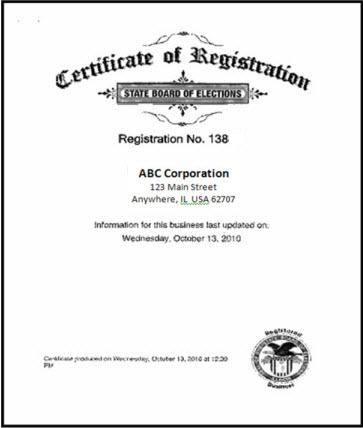 A person, other than an individual acting as a sole proprietor, must be a duly constituted legal entity and authorized to do business in Illinois prior to submitting an offer.  30 ILCS 500/20-43.  Offerors must review and complete certification #31 in the Standard Certifications – Attachment GG.  Certification #31 requires Vendor to check one of the four boxes representing its status.  Two of the four options require that the Vendor attach to the Standard Certifications – Attachment GG a detailed explanation of the legal basis for its status claim.  The State may request evidence from a vendor that certifies it is authorized to do business in Illinois proving such authorization. Failure to produce evidence in a timely manner may be considered grounds for determining Vendor non-responsive or not responsible.For information on registering to conduct business in Illinois, please visit the Illinois Secretary of State’s Department of Business Services at their website at (http://cyberdriveillinois.com/departments/business_services/home.html) or your home county clerk.EVIDENCE OF BEING AUTHORIZED TO DO BUSINESS IS THE SECRETARYOF STATE’S CERTIFICATE OF GOOD STANDING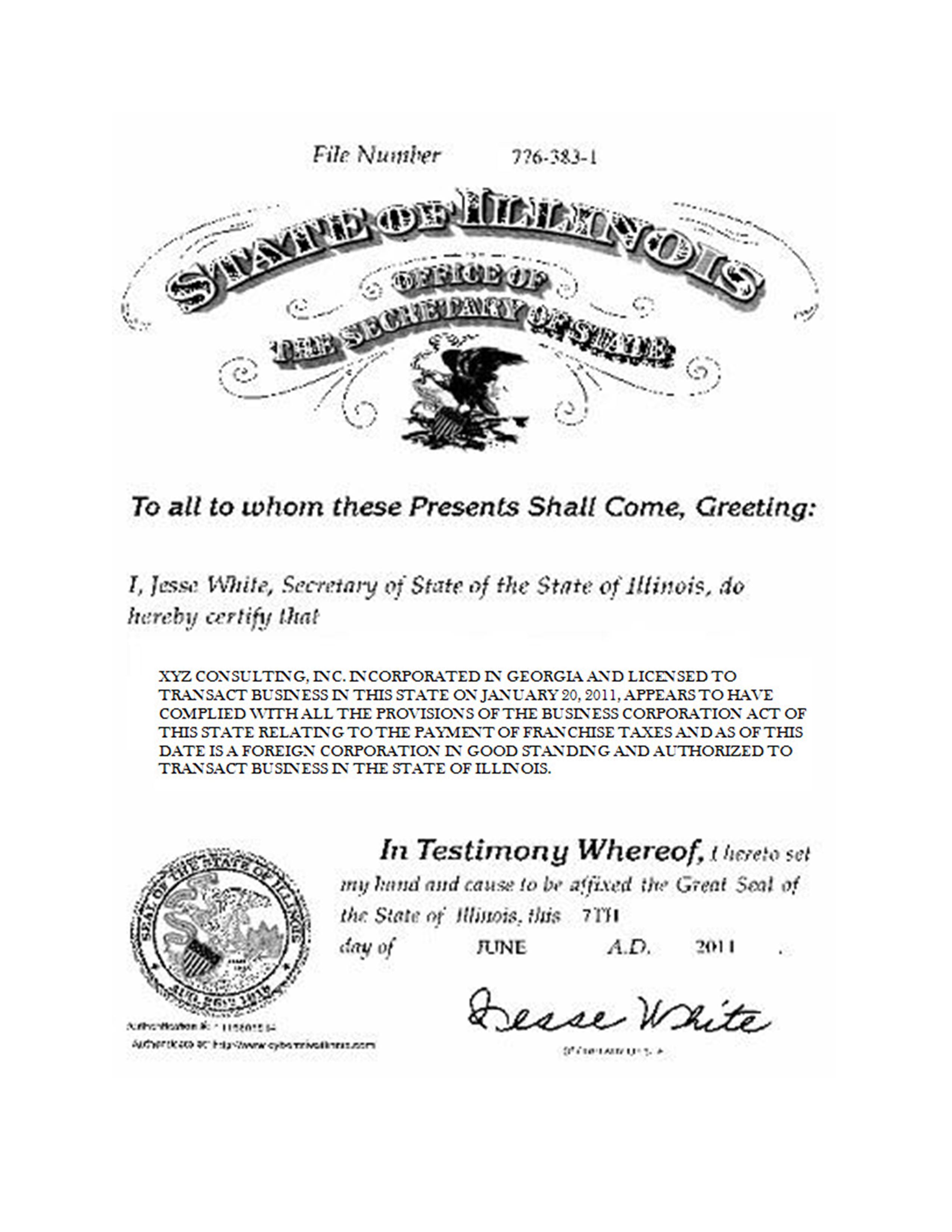 If Offeror employed fifteen or more full-time employees at the time of submission of their response to this solicitation or any time during the previous 365-day period leading up to submission, it must have a current IDHR Public Contract Number or have proof of having submitted a completed application for one prior to the contract award.  775 ILCS 5/2-101.  If the Agency cannot confirm compliance, it will not be able to consider a Vendor’s bid or offer.  Please complete the appropriate sections below:Name of Company (and DBA):  . (Check if applicable) The number is not required as the company has not met or exceeded the number of employees that makes registration necessary under the requirements of the Human Rights Act described above.IDHR Public Contracts Number:   Expiration Date:  .If number has not yet been issued, provide the date a completed application for the number was submitted to IDHR:  .Upon expiration and until their Contractor Identification Number is renewed, companies will not be eligible to be awarded contracts by the State of Illinois or other jurisdictions that require a current IDHR number as a condition of contract eligibility.  44 Ill. Admin. Code 750.210(a).Numbers issued by the Department of Human Rights (or its predecessor agency, the Illinois Fair Employment Practices Commission) prior to July 1, 1998 are no longer valid.  This affects numbers below 89999-00-0.  Valid numbers begin with 900000-00-0.If Offeror’s organization holds an expired number, it must re-register with the Department of Human Rights.Offeror may obtain an application form by:Telephone:  Call the IDHR Public Contracts Unit at (312) 814-2431 between Monday and Friday, 8:30 AM - 5:00 PM, CST.  (TDD (312) 263-1579).Internet: You may download the form from the Department of Human Rights’ website at (http://www2.illinois.gov/dhr/PublicContracts/Pages/default.aspx).Mail:  Write to the Department of Human Rights, Public Contracts Unit, 100 West Randolph Street, Suite 10-100, Chicago, IL 60601.TERM AND TERMINATION:TERM OF THIS CONTRACT:  This contract has an initial term of Upon execution and shall expire 60 months after execution date.  If a start date is not identified, then the term shall commence upon the last dated signature of the Parties.In no event will the total term of the contract, including the initial term, any renewal terms and any extensions, exceed 10 years.Vendor shall not commence billable work in furtherance of the contract prior to final execution of the contract.RENEWAL:  Subject to the maximum total term identified above, the State has the option to renew for the following term(s):  one (1) – 60 months renewal options, upon written agreement of both parties.  Such renewal must be executed prior to the expiration of the current contract term.Pricing for the renewal term(s), or the formula for determining price, is shown in the pricing section of this contract.Any renewal is subject to the same terms and conditions as the original contract unless otherwise provided in the pricing section.  The State may renew this contract for any or all of the option periods specified, may exercise any of the renewal options early, and may exercise more than one option at a time based on continuing need and favorable market conditions, when in the best interest of the State.  The contract may neither renew automatically nor renew solely at the Vendor’s option.TERMINATION FOR CAUSE:  The State may terminate this contract, in whole or in part, immediately upon notice to the Vendor if:  (a) the State determines that the actions or inactions of the Vendor, its agents, employees or subcontractors have caused, or reasonably could cause, jeopardy to health, safety, or property, or (b) the Vendor has notified the State that it is unable or unwilling to perform the contract.If Vendor fails to perform to the State’s satisfaction any material requirement of this contract, is in violation of a material provision of this contract, or the State determines that the Vendor lacks the financial resources to perform the contract, the State shall provide written notice to the Vendor to cure the problem identified within a specified period of time.  If not cured by the specified date, the State may either: (a) immediately terminate the contract without additional written notice or (b) enforce the terms and conditions of the contract.For termination due to any of the causes contained in this section, the State retains its right to seek any available legal or equitable remedies and damages.TERMINATION FOR CONVENIENCE:This contract is contingent upon and subject to the availability of funds.  The State, at its sole option, may terminate or suspend this contract, in whole or in part, without penalty or further payment being required, if the Illinois General Assembly or the federal funding source fails to make an appropriation sufficient to pay such obligation, or if funds needed are insufficient for any reason.  30 ILCS 500/20-60.The State may, for its convenience and with 30 days of prior written notice to Vendor, terminate this contract in whole or in part and without payment of any penalty or incurring any further obligation to the Vendor.  The Vendor shall be entitled to compensation upon submission of invoices and proof of claim for supplies and services provided in compliance with this contract up to and including the date of termination.PAYMENT TERMS AND CONDITIONS:LATE PAYMENT:  Payments, including late payment charges, will be paid in accordance with the State Prompt Payment Act and rules when applicable.  30 ILCS 540; 74 Ill. Adm. Code 900.  This shall be Vendor’s sole remedy for late payments by the State.  Payment terms contained on Vendor’s invoices shall have no force and effect.MINORITY CONTRACTOR INITIATIVE:  Any Vendor awarded a contract under Section 20-10, 20-15, 20-25 or 20-30 of the Illinois Procurement Code (30 ILCS 500) of $1,000 or more is required to pay a fee of $15. The Comptroller shall deduct the fee from the first check issued to the Vendor under the contract and deposit the fee in the Comptroller’s Administrative Fund.  15 ILCS 405/23.9.EXPENSES:  The State will not pay for supplies provided or services rendered, including related expenses, incurred prior to the execution of this contract by the Parties even if the effective date of the contract is prior to execution.PREVAILING WAGE:  As a condition of receiving payment Vendor must (i) be in compliance with the contract, (ii) pay its employees prevailing wages when required by law, (iii) pay its suppliers and subcontractors according to the terms of their respective contracts, and (iv) provide lien waivers to the State upon request.  Examples of prevailing wage categories include public works, printing, janitorial, window washing, building and grounds services, site technician services, natural resource services, security guard and food services.  The prevailing wages are revised by the Department of Labor and are available on the Department’s official website, which shall be deemed proper notification of any rate changes under this subsection.  Vendor is responsible for contacting the Illinois Department of Labor to ensure understanding of prevailing wage requirements at 217-782-6206 or https://www2.illinois.gov/idol/Pages/default.aspxFEDERAL FUNDING:  This contract may be partially or totally funded with Federal funds.  If federal funds are expected to be used, then the percentage of the good/service paid using Federal funds and the total Federal funds expected to be used will be provided to the awarded Vendor in the notice of intent to award.INVOICING:  By submitting an invoice, Vendor certifies that the supplies or services provided meet all requirements of the contract, and the amount billed and expenses incurred are as allowed in the contract.  Invoices for supplies purchased, services performed and expenses incurred through June 30 of any year must be submitted to the State no later than July 31 of that year; otherwise Vendor may be required to seek payment through the Illinois Court of Claims.  30 ILCS 105/25.  All invoices are subject to statutory offset.  30 ILCS 210.Vendor shall not bill for any taxes unless accompanied by proof that the State is subject to the tax.  If necessary, Vendor may request the applicable agency’s Illinois tax exemption number and federal tax exemption information.Vendor shall invoice at the completion of the contract unless invoicing is tied in the contract to milestones, deliverables, or other invoicing requirements agreed to in the contract.Send invoices to:   See Section A.19  ASSIGNMENT:  This contract may not be assigned or transferred in whole or in part by Vendor without the prior written consent of the State.SUBCONTRACTING:  For purposes of this section, subcontractors are those specifically hired to perform all or part of the work covered by the contract.  Vendor must receive prior written approval before use of any subcontractors in the performance of this contract.  Vendor shall describe, in an attachment if not already provided, the names and addresses of all authorized subcontractors to be utilized by Vendor in the performance of this contract, together with a description of the work to be performed by the subcontractor and the anticipated amount of money that each subcontractor is expected to receive pursuant to this contract.  If required, Vendor shall provide a copy of any subcontracts within 15 days after execution of this contract.  All subcontracts must include the same certifications that Vendor must make as a condition of this contract.  Vendor shall include in each subcontract the subcontractor certifications as shown on the Standard Subcontractor Certification form available from the State. If at any time during the term of the Contract, Vendor adds or changes any subcontractors, then Vendor must promptly notify, by written amendment to the Contract, the State Purchasing Officer or the Chief Procurement Officer of the names and addresses and the expected amount of money that each new or replaced subcontractor will receive pursuant to the Contract.AUDIT/RETENTION OF RECORDS:  Vendor and its subcontractors shall maintain books and records relating to the performance of the contract or subcontract and necessary to support amounts charged to the State pursuant the contract or subcontract.  Books and records, including information stored in databases or other computer systems, shall be maintained by the Vendor for a period of three years from the later of the date of final payment under the contract or completion of the contract, and by the subcontractor for a period of three years from the later of final payment under the term or completion of the subcontract.  If federal funds are used to pay contract costs, the Vendor and its subcontractors must retain its records for five years.  Books and records required to be maintained under this section shall be available for review or audit by representatives of:  the procuring Agency, the Auditor General, the Executive Inspector General, the Chief Procurement Officer, State of Illinois internal auditors or other governmental entities with monitoring authority, upon reasonable notice and during normal business hours.  Vendor and its subcontractors shall cooperate fully with any such audit and with any investigation conducted by any of these entities.  Failure to maintain books and records required by this section shall establish a presumption in favor of the State for the recovery of any funds paid by the State under the contract for which adequate books and records are not available to support the purported disbursement. The Vendor or subcontractors shall not impose a charge for audit or examination of the Vendor’s books and records.  30 ILCS 500/20-65.TIME IS OF THE ESSENCE:  Time is of the essence with respect to Vendor’s performance of this contract.  Vendor shall continue to perform its obligations while any dispute concerning the contract is being resolved unless otherwise directed by the State.NO WAIVER OF RIGHTS:  Except as specifically waived in writing, failure by a Party to exercise or enforce a right does not waive that Party’s right to exercise or enforce that or other rights in the future.FORCE MAJEURE:  Failure by either Party to perform its duties and obligations will be excused by unforeseeable circumstances beyond its reasonable control and not due to its negligence including acts of nature, acts of terrorism, riots, labor disputes, fire, flood, explosion, and governmental prohibition.  The non-declaring Party may cancel the contract without penalty if performance does not resume within 30 days after the declaration.CONFIDENTIAL INFORMATION:  Each Party, including its agents and subcontractors, to this contract may have or gain access to confidential data or information owned or maintained by the other Party in the course of carrying out its responsibilities under this contract.  Vendor shall presume all information received from the State or to which it gains access pursuant to this contract is confidential.  Vendor information, unless clearly marked as confidential and exempt from disclosure under the Illinois Freedom of Information Act, shall be considered public.  No confidential data collected, maintained, or used in the course of performance of the contract shall be disseminated except as authorized by law and with the written consent of the disclosing Party, either during the period of the contract or thereafter.  The receiving Party must return any and all data collected, maintained, created or used in the course of the performance of the contract, in whatever form it is maintained, promptly at the end of the contract, or earlier at the request of the disclosing Party, or notify the disclosing Party in writing of its destruction.  The foregoing obligations shall not apply to confidential data or information lawfully in the receiving Party’s possession prior to its acquisition from the disclosing Party that were received in good faith from a third-party not subject to any confidentiality obligation to the disclosing Party; that is now or later becomes publicly known through no breach of confidentiality obligation by the receiving Party; or is independently developed by the receiving Party without the use or benefit of the disclosing Party’s confidential information.USE AND OWNERSHIP:  All work performed or supplies created by Vendor under this contract, whether written documents or data, goods or deliverables of any kind, shall be deemed work-for-hire under copyright law and all intellectual property and other laws, and the State of Illinois is granted sole and exclusive ownership to all such work, unless otherwise agreed in writing.  Vendor hereby assigns to the State all right, title, and interest in and to such work including any related intellectual property rights, and waives any and all claims that Vendor may have to such work including any so-called "moral rights" in connection with the work.  Vendor acknowledges the State may use the work product for any purpose.  Confidential data or information contained in such work shall be subject to confidentiality provisions of this contract.INDEMNIFICATION AND LIABILITY:  The Vendor shall indemnify and hold harmless the State of Illinois, its agencies, officers, employees, agents and volunteers from any and all costs, demands, expenses, losses, claims, damages, liabilities, settlements and judgments, including in-house and contracted attorneys’ fees and expenses, arising out of: (a) any breach or violation by Vendor of any of its certifications, representations, warranties, covenants or agreements; (b) any actual or alleged death or injury to any person, damage to any property or any other damage or loss claimed to result in whole or in part from Vendor’s negligent performance; or (c) any act, activity or omission of Vendor or any of its employees, representatives, subcontractors or agents.  Neither Party shall be liable for incidental, special, consequential or punitive damages.INSURANCE:  Vendor shall, at all times during the term and any renewals, maintain and provide a Certificate of Insurance naming the State as additionally insured for all required bonds and insurance.  Certificates may not be modified or canceled until at least 30 days notice has been provided to the State.  Vendor shall provide: (a) General Commercial Liability-occurrence form in amount of $1,000,000 per occurrence (Combined Single Limit Bodily Injury and Property Damage) and $2,000,000 Annual Aggregate; (b) Auto Liability, including Hired Auto and Non-owned Auto, (Combined Single Limit Bodily Injury and Property Damage) in amount of $1,000,000 per occurrence; and (c) Worker’s Compensation Insurance in amount required by law.  Insurance shall not limit Vendor’s obligation to indemnify, defend, or settle any claims.INDEPENDENT CONTRACTOR:  Vendor shall act as an independent contractor and not an agent or employee of, or joint venture with the State.  All payments by the State shall be made on the basis of Vendor being an independent contractor of or joint venture with the State.SOLICITATION AND EMPLOYMENT:  Vendor shall not employ any person employed by the State during the term of this contract to perform any work under this contract.  Vendor shall give notice immediately to the Agency’s director if Vendor solicits or intends to solicit State employees to perform any work under this contract.COMPLIANCE WITH THE LAW:  The Vendor, its employees, agents, and subcontractors shall comply with all applicable federal, state, and local laws, rules, ordinances, regulations, orders, federal circulars and all license and permit requirements in the performance of this contract.  Vendor shall be in compliance with applicable tax requirements and shall be current in payment of such taxes.  Vendor shall obtain at its own expense, all licenses and permissions necessary for the performance of this contract.BACKGROUND CHECK:  Whenever the State deems it reasonably necessary for security reasons, the State may conduct, at its expense, criminal and driver history background checks of Vendor’s and subcontractor’s officers, employees or agents.  Vendor or subcontractor shall reassign immediately any such individual who, in the opinion of the State, does not pass the background checks.APPLICABLE LAW:  This contract shall be construed in accordance with and is subject to the laws and rules of the State of Illinois.  The Department of Human Rights’ Equal Opportunity requirements are incorporated by reference.  44 Ill. Admin. Code 750.  Any claim against the State arising out of this contract must be filed exclusively with the Illinois Court of Claims.  705 ILCS 505/1.  The State shall not enter into binding arbitration to resolve any contract dispute.  The State of Illinois does not waive sovereign immunity by entering into this contract.  The official text of cited statutes is incorporated by reference. An unofficial version can be viewed at (www.ilga.gov/legislation/ilcs/ilcs.asp).ANTI-TRUST ASSIGNMENT:  If Vendor does not pursue any claim or cause of action it has arising under federal or state antitrust laws relating to the subject matter of the contract, then upon request of the Illinois Attorney General, Vendor shall assign to the State rights, title and interest in and to the claim or cause of action.CONTRACTUAL AUTHORITY:  The Agency that signs for the State of Illinois shall be the only State entity responsible for performance and payment under the contract.  When the Chief Procurement Officer or authorized designee or State Purchasing Officer signs in addition to an Agency, he/she does so as approving officer and shall have no liability to Vendor.  When the Chief Procurement Officer or authorized designee or State Purchasing Officer signs a master contract on behalf of State agencies, only the Agency that places an order with the Vendor shall have any liability to Vendor for that order.NOTICES:  Notices and other communications provided for herein shall be given in writing by registered or certified mail with return receipt requested, by receipted hand delivery, by courier (UPS, Federal Express or other similar and reliable carrier), by e-mail, or by fax showing the date and time of successful receipt.  Notices shall be sent to the individuals who signed the contract using the contact information following the signatures.  Each such notice shall be deemed to have been provided at the time it is actually received. By giving notice, either Party may change the contact information.MODIFICATIONS AND SURVIVAL:  Amendments, modifications and waivers must be in writing and signed by authorized representatives of the Parties.  Any provision of this contract officially declared void, unenforceable, or against public policy, shall be ignored and the remaining provisions shall be interpreted, to the extent possible, to give effect to the Parties’ intent.  All provisions that by their nature would be expected to survive, shall survive termination.  In the event of a conflict between the State’s and the Vendor’s terms, conditions and attachments, the State’s terms, conditions and attachments shall prevail.PERFORMANCE RECORD/SUSPENSION:  Upon request of the State, Vendor shall meet to discuss performance or provide contract performance updates to help ensure proper performance of the contract.  The State may consider Vendor’s performance under this contract and compliance with law and rule to determine whether to continue the contract, whether to suspend Vendor from doing future business with the State for a specified period of time or to determine whether Vendor can be considered responsible on specific future contract opportunities.FREEDOM OF INFORMATION ACT:  This contract and all related public records maintained by, provided to, or required to be provided to the State are subject to the Illinois Freedom of Information Act notwithstanding any provision to the contrary that may be found in this contract.  5 ILCS 140.SCHEDULE OF WORK:  Any work performed on State premises shall be done during the hours designated by the State and performed in a manner that does not interfere with the State and its personnel.WARRANTIES FOR SUPPLIES AND SERVICESVendor warrants that the supplies furnished under this contract will: (a) conform to the standards, specifications, drawings, samples or descriptions furnished by the State or furnished by the Vendor and agreed to by the State, including but not limited to all specifications attached as exhibits hereto; (b) be merchantable, of good quality and workmanship, and free from defects for a period of twelve months or longer if so specified in writing, and fit and sufficient for the intended use; (c) comply with all federal and state laws, regulations, and ordinances pertaining to the manufacturing, packing, labeling, sale, and delivery of the supplies; (d) be of good title and be free and clear of all liens and encumbrances and; (e) not infringe any patent, copyright or other intellectual property rights of any third party.  Vendor agrees to reimburse the State for any losses, costs, damages or expenses, including without limitation, reasonable attorney’s fees and expenses arising from failure of the supplies to meet such warranties.Vendor shall insure that all manufacturers’ warranties are transferred to the State and shall provide a copy of the warranty.  These warranties shall be in addition to all other warranties, express, implied, or statutory, and shall survive the State’s payment, acceptance, inspection, or failure to inspect the supplies.Vendor warrants that all services will be performed to meet the requirements of the contract in an efficient and effective manner by trained and competent personnel.  Vendor shall monitor performances of each individual and shall reassign immediately any individual who does not perform in accordance with the contract, who is disruptive or not respectful of others in the workplace, or who in any way violates the contract or State policies.REPORTING, STATUS AND MONITORING SPECIFICATIONS:Vendor shall immediately notify the State of any event that may have a material impact on Vendor’s ability to perform the contract.By August 31 of each year, Vendor shall report to the Agency the number of qualified veterans and certain ex-offenders hired during Vendor’s last completed fiscal year.  For the purposes of this section, qualified veteran is defined in 30 ILCS 500/45-67 and ex-offender is defined in 30 ILCS 500/45-70.EMPLOYMENT TAX CREDIT:  Vendors who hire qualified veterans and certain ex-offenders may be eligible for tax credits.  35 ILCS 5/216, 5/217.  Please contact the Illinois Department of Revenue (telephone #: 217-524-4772) for information about tax credits.   Agency Supplemental Provisions:	Agency Definitions	Required Federal Clauses, Certifications and Assurances 	American Recovery and Reinvestment Act of 2009 (ARRA) Requirements 	Public Works Requirements (construction and maintenance of a public work)  820 ILCS 130/4.	Prevailing Wage (janitorial cleaning, window cleaning, building and grounds, site technician, natural resources, food services, and security services, if valued at more than $200 per month or $2,000 per year or printing)  30 ILCS 500/25-60.	Agency Specific Terms and Conditions	Other (describe)Offeror Supplemental Provisions:Will subcontractors be utilized?   Yes  NoPlease identify below the names and addresses of all subcontractors that will be utilized in the performance of this Contract with a total value of $50,000 or more, together with a description of the work to be performed by the subcontractor and the anticipated amount of money to the extent the information is known that each subcontractor is expected to receive pursuant to the Contract. Subcontractor Name:  Anticipated/Estimated Amount to Be Paid:  Address:  Description of work:  Subcontractor Name:  Anticipated/Estimated Amount to Be Paid:  Address:  Description of Work:  If additional space is necessary to provide subcontractor information, please attach an additional page.  All subcontracts must include the Standard Certifications and the Disclosures and Conflicts of Interest, completed and signed by the subcontractor.All subcontracts over $50,000 must include the same certifications that Vendor must make as a condition of the contract.  Vendor shall include in each subcontract the subcontractor certifications as shown on the Standard Certification form available from the State.Vendor acknowledges and agrees that compliance with this subsection in its entirety for the term of the contract and any renewals is a material requirement and condition of this contract.  By executing this contract Vendor certifies compliance with this subsection in its entirety, and is under a continuing obligation to remain in compliance and report any non-compliance.This subsection, in its entirety, applies to subcontractors used on this contract.  Vendor shall include these Standard Certifications in any subcontract used in the performance of the contract using the Standard Subcontractor Certification form provided by the State.If this contract extends over multiple fiscal years, including the initial term and all renewals, Vendor and its subcontractors shall confirm compliance with this section in the manner and format determined by the State by the date specified by the State and in no event later than January 1 of each year that this contract remains in effect.If the Parties determine that any certification in this section is not applicable to this contract it may be stricken without affecting the remaining subsections.As part of each certification, Vendor acknowledges and agrees that should Vendor or its subcontractors provide false information, or fail to be or remain in compliance with the Standard Certification requirements, one or more of the following sanctions will apply:the contract may be void by operation of law,the State may void the contract, andthe Vendor and it subcontractors may be subject to one or more of the following: suspension, debarment, denial of payment, civil fine, or criminal penalty.Identifying a sanction or failing to identify a sanction in relation to any of the specific certifications does not waive imposition of other sanctions or preclude application of sanctions not specifically identified.Vendor certifies it and its employees will comply with applicable provisions of the United States Civil Rights Act, Section 504 of the Federal Rehabilitation Act, the Americans with Disabilities Act, and applicable rules in performance of this contract.Vendor, if an individual, sole proprietor, partner or an individual as member of a LLC, certifies he/she is not in default on an educational loan.  5 ILCS 385/3.Vendor, if an individual, sole proprietor, partner or an individual as member of a LLC, certifies it he/she has not received (i) an early retirement incentive prior to 1993 under Section 14-108.3 or 16-133.3 of the Illinois Pension Code or (ii) an early retirement incentive on or after 2002 under Section 14-108.3 or 16-133.3 of the Illinois Pension Code.  30 ILCS 105/15a; 40 ILCS 5/14-108.3; 40 ILCS 5/16-133.Vendor certifies that it is a legal entity authorized to do business in Illinois prior to submission of a bid, offer, or proposal.  30 ILCS 500/1.15.8, 20-43.To the extent there was a current Vendor providing the services covered by this contract and the employees of that Vendor who provided those services are covered by a collective bargaining agreement, Vendor certifies (i) that it will offer to assume the collective bargaining obligations of the prior employer, including any existing collective bargaining agreement with the bargaining representative of any existing collective bargaining unit or units performing substantially similar work to the services covered by the contract subject to its bid or offer; and (ii) that it shall offer employment to all employees currently employed in any existing bargaining unit who perform substantially similar work to the work that will be performed pursuant to this contract.  This does not apply to heating, air conditioning, plumbing and electrical service contracts.  30 ILCS 500/25-80.Vendor certifies it has neither been convicted of bribing or attempting to bribe an officer or employee of the State of Illinois or any other State, nor made an admission of guilt of such conduct that is a matter of record.  30 ILCS 500/50-5.If Vendor has been convicted of a felony, Vendor certifies at least five years have passed after the date of completion of the sentence for such felony, unless no person held responsible by a prosecutor’s office for the facts upon which the conviction was based continues to have any involvement with the business.  30 ILCS 500/50-10.If Vendor or any officer, director, partner, or other managerial agent of Vendor has been convicted of a felony under the Sarbanes-Oxley Act of 2002, or a Class 3 or Class 2 felony under the Illinois Securities Law of 1953, Vendor certifies at least five years have passed since the date of the conviction.  Vendor further certifies that it is not barred from being awarded a contract and acknowledges that the State shall declare the contract void if this certification is false.  30 ILCS 500/50-10.5.Vendor certifies it is not barred from having a contract with the State based upon violating the prohibitions related to either submitting/writing specifications or providing assistance to an employee of the State of Illinois by reviewing, drafting, directing, or preparing any invitation for bids, a request for proposal, or request of information, or similar assistance (except as part of a public request for such information).  30 ILCS 500/50-10.5(e), amended by Pub. Act No. 97-0895 (August 3, 2012).Vendor certifies that it and its affiliates are not delinquent in the payment of any debt to the State (or if delinquent has entered into a deferred payment plan to pay the debt), and Vendor and its affiliates acknowledge the State may declare the contract void if this certification is false or if Vendor or an affiliate later becomes delinquent and has not entered into a deferred payment plan to pay off the debt.  30 ILCS 500/50-11, 50-60.Vendor certifies that it and all affiliates shall collect and remit Illinois Use Tax on all sales of tangible personal property into the State of Illinois in accordance with provisions of the Illinois Use Tax Act and acknowledges that failure to comply may result in the contract being declared void.  30 ILCS 500/50-12.Vendor certifies that it has not been found by a court or the Pollution Control Board to have committed a willful or knowing violation of the Environmental Protection Act within the last five years, and is therefore not barred from being awarded a contract.  30 ILCS 500/50-14.Vendor certifies it has neither paid any money or valuable thing to induce any person to refrain from bidding on a State contract, nor accepted any money or other valuable thing, or acted upon the promise of same, for not bidding on a State contract.  30 ILCS 500/50-25.Vendor certifies it is not in violation of the “Revolving Door” provisions of the Illinois Procurement Code.  30 ILCS 500/50-30.Vendor certifies that it has not retained a person or entity to attempt to influence the outcome of a procurement decision for compensation contingent in whole or in part upon the decision or procurement, and that if Vendor has retained such a person or entity, that Vendor has complied, or will comply prior to execution of this agreement, with the statutory requirement to:  (i) disclose all costs, fees, compensation, reimbursements, and other remunerations paid or to be paid to the lobbyist related to the contract, (ii) not bill or otherwise cause the State of Illinois to pay for any of the lobbyist's costs, fees, compensation, reimbursements, or other remuneration, and (iii) sign a verification certifying that none of the lobbyist's costs, fees, compensation, reimbursements, or other remuneration were billed to the State. This information, along with all supporting documents, shall be filed with the agency awarding the contract and with the Secretary of State.   30 ILCS 500/50-38.Vendor certifies it will report to the Illinois Attorney General and the Chief Procurement Officer any suspected collusion or other anti-competitive practice among any bidders, offerors, contractors, proposers, or employees of the State.  30 ILCS 500/50-40, 50-45, 50-50.Vendor certifies steel products used or supplied in the performance of a contract for public works shall be manufactured or produced in the United States, unless the executive head of the procuring Agency grants an exception.  30 ILCS 565.Drug Free WorkplaceIf Vendor employs 25 or more employees and this contract is worth more than $5,000, Vendor certifies it will provide a drug free workplace pursuant to the Drug Free Workplace Act.If Vendor is an individual and this contract is worth more than $5000, Vendor certifies it shall not engage in the unlawful manufacture, distribution, dispensation, possession, or use of a controlled substance during the performance of the contract.  30 ILCS 580.Vendor certifies that neither Vendor nor any substantially owned affiliate is participating or shall participate in an international boycott in violation of the U.S. Export Administration Act of 1979 or the applicable regulations of the United States. Department of Commerce.  30 ILCS 582.Vendor certifies it has not been convicted of the offense of bid rigging or bid rotating or any similar offense of any state or of the United States.  720 ILCS 5/33 E-3, E-4.Vendor certifies it complies with the Illinois Department of Human Rights Act and rules applicable to public contracts, which include providing equal employment opportunity, refraining from unlawful discrimination, and having written sexual harassment policies.  775 ILCS 5/2-105.Vendor certifies it does not pay dues to or reimburse or subsidize payments by its employees for any dues or fees to any “discriminatory club.”  775 ILCS 25/2.Vendor certifies that no foreign-made equipment, materials, or supplies furnished to the State under the contract have been or will be produced in whole or in part by forced labor or indentured labor under penal sanction.  30 ILCS 583.Vendor certifies that no foreign-made equipment, materials, or supplies furnished to the State under the contract have been produced in whole or in part by the labor of any child under the age of 12.  30 ILCS 584.Vendor certifies that any violation of the Lead Poisoning Prevention Act, as it applies to owners of residential buildings, has been mitigated.  410 ILCS 45.Vendor warrants and certifies that it and, to the best of its knowledge, its subcontractors have and will comply with Executive Order No. 1 (2007).  The Order generally prohibits Vendors and subcontractors from hiring the then-serving Governor’s family members to lobby procurement activities of the State, or any other unit of government in Illinois including local governments if that procurement may result in a contract valued at over $25,000.  This prohibition also applies to hiring for that same purpose any former State employee who had procurement authority at any time during the one-year period preceding the procurement lobbying activity.Vendor certifies that information technology, including electronic information, software, systems and equipment, developed or provided under this contract comply with the applicable requirements of the Illinois Information Technology Accessibility Act Standards as published at (www.dhs.state.il.us/iitaa) 30 ILCS 587.Vendor certifies that it has read, understands, and is in compliance with the registration requirements of the Elections Code (10 ILCS 5/9-35) and the restrictions on making political contributions and related requirements of the Illinois Procurement Code.  30 ILCS 500/20-160 and 50-37.  Vendor will not make a political contribution that will violate these requirements.In accordance with section 20-160 of the Illinois Procurement Code, Vendor certifies as applicable:  Vendor is not required to register as a business entity with the State Board of Elections.or Vendor has registered with the State Board of Elections.  As a registered business entity, Vendor acknowledges a continuing duty to update the registration as required by the Act.Vendor certifies that if it is awarded a contract through the use of the preference required by the Procurement of Domestic Products Act, then it shall provide products pursuant to the contract or a subcontract that are manufactured in the United States.  30 ILCS 517.A person (other than an individual acting as a sole proprietor) must be a duly constituted legal entity and authorized to do business in Illinois prior to submitting a bid or offer.  30 ILCS 500/20-43.  If you do not meet these criteria, then your bid or offer will be disqualified.Vendor must make one of the following four certifications by checking the appropriate box.  If C or D is checked, then Vendor must attach to this form the requested documentation.Vendor certifies it is an individual acting as a sole proprietor and is therefore not subject to the requirements of section 20-43 of the Procurement Code.Vendor certifies that it is a legal entity, and was authorized to do business in Illinois as of the date for submitting this bid or offer.  The State may require Vendor to provide evidence of compliance before award.Vendor certifies it is a legal entity, and is a foreign corporation performing activities that do not constitute transacting business in Illinois as defined by Illinois Business Corporations Act (805 ILCS 5/13.75).  A vendor claiming exemption under the Act must include a detailed explanation of the legal basis for the claim with its bid or offer and must provide additional detail upon request.  If Vendor fails to provide the mandatory documentation with the bid or offer, or does not provide additional detail upon request within the timeframe specified in said request, then the State may deem the Vendor as being non-responsive or not responsible and may disqualify the Vendor.Vendor certifies it is a legal entity, and is an entity otherwise recognized under Illinois law as eligible for a specific form of exemption similar to those found in the Illinois Business Corporation Act (805 ILCS 5/13.75).  A vendor claiming exemption under a specific law must provide a detailed explanation of the legal basis for the claim with its bid or offer and must provide additional detail upon request.  If Vendor fails to provide the mandatory documentation with the bid or offer, or does not provide additional detail upon request within the timeframe specified in said request, then the State may deem the Vendor as being non-responsive or not responsible and may disqualify the Vendor.The Financial Disclosures and Conflicts of Interest form (“form”) must be accurately completed and submitted by the vendor, parent entity(ies), and subcontractors.  There are nine steps to this form and each must be completed as instructed in the step heading and within the step.  A bid, offer, or proposal that does not include this form shall be considered non-responsive.  The Agency will consider this form when evaluating the bid, offer, or proposal or awarding the contract.The requirement of disclosure of financial interests and conflicts of interest is a continuing obligation.   If circumstances change and the disclosure is no longer accurate, then disclosing entities must provide an updated form.Separate forms are required for the vendor, parent entity(ies), and subcontractors.This disclosure is submitted for: Vendor Vendor’s Parent Entity(ies) (100% ownership) Subcontractor(s) >$50,000 Subcontractor’s Parent Entity(ies) (100% ownership) > $50,000EP 1STEP 1SUPPORTING DOCUMENTATION SUBMITTAL(All vendors complete regardless of annual bid, offer, or contract value)(Subcontractors with subcontract annual value of more than $50,000 must complete)You must select one of the six options below and select the documentation you are submitting.  You must provide the documentation the applicable section requires with this form. Option 1 – Publicly Traded Entities1.A. 	Complete Step 2, Option A for each qualifying individual or entity holding any ownership or distributive income share in excess of 5% or an amount greater than 60% ($106,447.20) of the annual salary of the Governor.		OR1.B.    Attach a copy of the Federal 10-K, and skip to Step 3. Option 2 – Privately Held Entities with more than 200 Shareholders2.A. 	Complete Step 2, Option A for each qualifying individual or entity holding any ownership or distributive income share in excess of 5% or an amount greater than 60% ($106,447.20) of the annual salary of the Governor.		OR2.B. 	Complete Step 2, Option A for each qualifying individual or entity holding any ownership share in excess of 5% and attach the information Federal 10-K reporting companies are required to report under 17 CFR 229.401. Option 3 – All other Privately Held Entities, not including Sole Proprietorships3.A. 	Complete Step 2, Option A for each qualifying individual or entity holding any ownership or distributive income share in excess of 5% or an amount greater than 60% ($106,447.20) of the annual salary of the Governor. Option 4 – Foreign Entities4.A. 	Complete Step 2, Option A for each qualifying individual or entity holding any ownership or distributive income share in excess of 5% or an amount greater than 60% ($106,447.20) of the annual salary of the Governor.		OR4.B.  Attach a copy of the Securities Exchange Commission Form 20-F or 40-F and skip to Step 3. Option 5 – Not-for-Profit Entities	Complete Step 2, Option B. Option 6 – Sole Proprietorships	Skip to Step 3.STEP 2DISCLOSURE OF FINANCIAL INTEREST OR BOARD OF DIRECTORS(All vendors, except sole proprietorships, must complete regardless of annual bid, offer, or contract value)(Subcontractors with subcontract annual value of more than $50,000 must complete)Complete either Option A (for all entities other than not-for-profits) or Option B (for not-for-profits).  Additional rows may be inserted into the tables or an attachment may be provided if needed.OPTION A – Ownership Share and Distributive IncomeOwnership Share – If you selected Option 1.A., 2.A., 2.B., 3.A., or 4.A. in Step 1, provide the name and address of each individual or entity and their percentage of ownership if said percentage exceeds 5%, or the dollar value of their ownership if said dollar value exceeds $106,447.20. Check here if including an attachment with requested information in a format substantially similar to the format below.Distributive Income – If you selected Option 1.A., 2.A., 3.A., or 4.A. in Step 1, provide the name and address of each individual or entity and their percentage of the disclosing vendor’s total distributive income if said percentage exceeds 5% of the total distributive income of the disclosing entity, or the dollar value of their distributive income if said dollar value exceeds $106,447.20.   Check here if including an attachment with requested information in a format substantially similar to the format below.Please certify that the following statements are true.I have disclosed all individuals or entities that hold an ownership interest of greater than 5% or greater than $106,447.20. Yes  NoI have disclosed all individuals or entities that were entitled to receive distributive income in an amount greater than $106,447.20 or greater than 5% of the total distributive income of the disclosing entity. Yes  NoOPTION B – Disclosure of Board of Directors (Not-for-Profits)If you selected Option 5 in Step 1, list members of your board of directors.  Please include an attachment if necessary.STEP 3DISCLOSURE OF LOBBYIST OR AGENT(Complete only if bid, offer, or contract has an annual value over $50,000)(Subcontractors with subcontract annual value of more than $50,000 must complete) Yes  No.  Is your company represented by or do you employ a lobbyist required to register under the Lobbyist Registration Act (lobbyist must be registered pursuant to the Act with the Secretary of State) or other agent who is not identified through Step 2, Option A above and who has communicated, is communicating, or may communicate with any State officer or employee concerning the bid or offer?  If yes, please identify each lobbyist and agent, including the name and address below.  If you have a lobbyist that does not meet the criteria, then you do not have to disclose the lobbyist’s information.Describe all costs/fees/compensation/reimbursements related to the assistance provided by each representative lobbyist or other agent to obtain this Agency contract:  STEP 4PROHIBITED CONFLICTS OF INTEREST(All vendors must complete regardless of annual bid, offer, or contract value)(Subcontractors with subcontract annual value of more than $50,000 must complete)Step 4 must be completed for each person disclosed in Step 2, Option A and for sole proprietors identified in Step 1, Option 6 above.  Please provide the name of the person for which responses are provided:  STEP 5POTENTIAL CONFLICTS OF INTEREST RELATING TO PERSONAL RELATIONSHIPS(Complete only if bid, offer, or contract has an annual value over $50,000)(Subcontractors with subcontract annual value of more than $50,000 must complete)Step 5 must be completed for each person disclosed in Step 2, Option A and for sole proprietors identified in Step 1, Option 6 above.Please provide the name of the person for which responses are provided:  STEP 6EXPLANATION OF AFFIRMATIVE RESPONSES(All vendors must complete regardless of annual bid, offer, or contract value)(Subcontractors with subcontract annual value of more than $50,000 must complete)If you answered “Yes” in Step 4 or Step 5, please provide on an additional page a detailed explanation that includes, but is not limited to the name, salary, State agency and position title of each individual.STEP 7POTENTIAL CONFLICTS OF INTERESTRELATING TO DEBARMENT & LEGAL PROCEEDINGS(Complete only if bid, offer, or contract has an annual value over $50,000)(Subcontractors with subcontract annual value of more than $50,000 must complete)This step must be completed for each person disclosed in Step 2, Option A, Step 3, and for each entity and sole proprietor disclosed in Step 1.Please provide the name of the person or entity for which responses are provided:  If you answered “Yes”, please provide a detailed explanation that includes, but is not limited to the name, State agency and position title of each individual.   STSTEP 8STEP 8DISCLOSURE OF CURRENT AND PENDING CONTRACTS(Complete only if bid, offer, or contract has an annual value over $50,000)(Subcontractors with subcontract annual value of more than $50,000 must complete)If you selected Option 1, 2, 3, 4, or 6 in Step 1, do you have any contracts, pending contracts, bids, proposals, subcontracts, leases or other ongoing procurement relationships with units of State of Illinois government? Yes  No.  If “Yes”, please specify below.  Attach an additional page in the same format as provided below, if desired.Please explain the procurement relationship:  STEP 9SIGN THE DISCLOSURE(All vendors must complete regardless of annual bid, offer, or contract value) (Subcontractors with subcontract annual value of more than $50,000 must complete)This disclosure is signed, and made under penalty of perjury for all for-profit entities, by an authorized officer or employee on behalf of the bidder or offeror pursuant to Sections 50-13 and 50-35 of the Illinois Procurement Code.  This disclosure information is submitted on behalf of:Name of Disclosing Entity:  Signature:  								Date:  Printed Name:  Title:  Phone Number:  Email Address:  In accordance with 30 ILCS 500/50-36, each bid, offer, or proposal submitted for a State contract, other than a small purchase defined in Section 20-20 of the Illinois Procurement Code, shall include a disclosure of whether or not the bidder, offeror, or proposing entity, or any of its corporate parents or subsidiaries, within the 24 months before submission of the bid, offer, or proposal had business operations that involved contracts with or provision of supplies or services to the Government of Iran, companies in which the Government of Iran has any direct or indirect equity share, consortiums or projects commissioned by the Government of Iran and: more than 10% of the company’s revenues produced in or assets located in Iran involve oil-related activities or mineral-extraction activities; less than 75% of the company’s revenues produced in or assets located in Iran involve contracts with or provision of oil-related or mineral – extraction products or services to the Government of Iran or a project or consortium created exclusively by that Government; and the company has failed to take substantial action; or the company has, on or after August 5, 1996, made an investment of $20 million or more, or any combination of investments of at least $10 million each that in the aggregate equals or exceeds 
$20 million in any 12- month period that directly or significantly contributes to the enhancement of Iran’s ability to develop petroleum resources of Iran.A bid, offer, or proposal that does not include this disclosure shall not be considered responsive. We may consider this disclosure when evaluating the bid, offer, or proposal or awarding the contract.  There are no business operations that must be disclosed to comply with the above cited law.  The following business operations are disclosed to comply with the above cited law: Name of Business (official name and DBA)Business Headquarters (address, phone and fax)If a Division or Subsidiary of another organization provide the name and address of the parentBilling AddressName of Chief Executive OfficerOfferor Contact (name, title, address, phone, toll-free number, fax, and e-mail)Company Web Site AddressType of Organization (sole proprietor, corporation, etc.)--should be same as on Taxpayer ID form belowLength of time in businessAnnual Sales for Offeror’s most recently completed fiscal yearShow number of full-time employees, on average, during the most recent fiscal yearIs your company at least 51% owned and controlled by individuals in one of the following categories?  If “Yes,” please check the category that applies:Minority (30 ILCS 575/2(A)(1) & (3))			 YesFemale (30 ILCS 575/2(A)(2) & (4))			 YesPerson with Disability (30 ILCS 575/2(A)(2.05) & (2.1))	 YesDisadvantaged (49 CFR 26)				 YesVeteran (30 ILCS 500/45-57)				 YesSmall Business (30 ILCS 500/45-45)			 YesProvide references from established firms or government agencies () other than the procuring agency that can attest to Offeror’s experience and ability to perform the contract that is the subject of this solicitation.Firm/Government Agency (name): Contact Person (name, email address, address, and phone): Date of Supplies/Services Provided: Type of Supplies/Services Provided: Firm/Government Agency (name): Contact Person (name, email address, address, and phone): Date of Supplies/Services Provided: Type of Supplies/Services Provided: Firm/Government Agency (name): Contact Person (name, email address, address, and phone): Date of Supplies/Services Provided: Type of Supplies/Services Provided: Firm/Government Agency (name): Contact Person (name, email address, address, and phone): Date of Supplies/Services Provided: Type of Supplies/Services Provided: Offeror Name: Return Mailing Address:  agrees with the terms and conditions set forth in the State of Illinois Request for Proposal (Reference Number:  ), including the standard terms and conditions, Agency supplemental provisions, certifications, and disclosures, with the following exceptions:By: Signed:Position:  Date:  I certify that:The number shown on this form is my correct taxpayer identification number (or I am waiting for a number to be issued to me), andI am not subject to backup withholding because: (a) I am exempt from backup withholding, or (b) I have not been notified by the Internal Revenue Service (IRS) that I am subject to backup withholding as a result of a failure to report all interest or dividends, or (c) the IRS has notified me that I am no longer subject to backup withholding, andI am a U.S. person (including a U.S. resident alien).If you are an individual, enter your name and SSN as it appears on your Social Security Card. If you are a sole proprietor, enter the owner’s name on the name line followed by the name of the business and the owner’s SSN or EIN. If you are a single-member LLC that is disregarded as an entity separate from its owner, enter the owner’s name on the name line and the D/B/A on the business name line and enter the owner’s SSN or EIN.If the LLC is a corporation or partnership, enter the entity’s business name and EIN and for corporations, attach IRS acceptance letter (CP261 or CP277). For all other entities, enter the name of the entity as used to apply for the entity’s EIN and the EIN.Name:  Business Name:  Taxpayer Identification Number:Social Security Number:  	orEmployer Identification Number: Legal Status (check one): Individual					 Governmental Sole Proprietor				 Nonresident alien Partnership					 Estate or trust Legal Services Corporation			 Pharmacy (Non-Corp.) Tax-exempt					 Pharmacy/Funeral Home/Cemetery (Corp.) Corporation providing or billing		 Limited Liability Company	medical and/or health care services 	(select applicable tax classification) Corporation NOT providing or billing	 D = disregarded entity			 	medical and/or health care services	 C = corporation										 P = partnershipSignature of Authorized Representative:	  							Date:  For more information on IDOT’s DBE program, contact:  Office of Business & Workforce Diversity, Bureau of Small Business Enterprises at 217-782-5490.Contract Goal to be achieved by the Vendor:  This solicitation includes a specific DBE utilization goal of 20% based on the availability of certified vendors to perform or provide the anticipated services and/or supplies required by this solicitation.  In addition to the other award criteria established for this solicitation, the Department will award this contract to a Vendor that meets the goal or makes good faith efforts to meet the goal.  This goal is also applicable to change orders and allowances within the scope of work provided by the certified vendor.Following are guidelines for the Vendor’s response to the Utilization Plan.  A format for the Utilization Plan is included in this section.  Vendor should include any additional information that will add clarity to the Vendor’s proposed utilization of DBEs to meet the contract goal.  The Utilization Plan must demonstrate that the Vendor will either: 
(1) met the entire contract goal; (2) made good faith efforts towards meeting the entire goal; or (3) made good faith efforts towards meeting a portion of the goal.1.	At the time of proposal submission, the DBE must meet the eligibility requirements and be fully certified as a DBE in Illinois. Visit  http://www.idot.illinois.gov/doing-business/certifications/disadvantaged-business- enterprise-certification/il-ucp-directory/index   for the Illinois Unified Certification Program (IL-UCP) Directory and to apply for certification as a DBE from any of the participating IL-UCP certifying agencies. The Vendor shall submit a Utilization Plan on completed Department forms.  The final Utilization Plan must be submitted prior to final selection.  Failure to complete a Utilization Plan and/or provide Good Faith Effort Documentation may render the bid or offer non-responsive.2.	If applicable, the Utilization Plan should include an executed Joint Venture agreement specifying the terms and conditions of the relationship between the partners and their relationship and responsibilities to the contract. The joint venture agreement must clearly evidence that the DBE will be responsible for a clearly defined portion of  the  work  and  that  its  responsibilities,  risks,  profits  and  contributions  of  capital  and  personnel  are proportionate to its ownership percentage.  It must include specific details related to the parties’ contributions of capital, personnel and equipment and share of the costs of insurance and other items; the scopes to be performed by the DBE’s own forces and under its supervision; and the commitment of management, supervisory personnel and operative personnel employed by the DBE to be dedicated to the performance of the contract. Each joint venture partner must execute the proposal to the Department.3.	An  agreement  between  a  Vendor  and  a  DBE  in  which  the  DBE  promises  not  to  provide  subcontracting quotations to other vendors is prohibited.  The Department may request additional information to demonstrate compliance.   The  Vendor agrees to cooperate  promptly with the Department  in  submitting to  interviews, allowing  entry  to  places  of  business,  providing  further  documentation,  or  soliciting  the  cooperation  of  a proposed DBE.  Failure to cooperate may render the proposal non-responsive.  The contract will not be finally awarded until the Vendor’s Utilization Plan is approved.4.	Vendor Assurance:   The Vendor makes the following assurance and this assurance must be included in each subcontract that the Vendor signs with a subcontractor or supplier. The Vendor, sub-recipient or subcontractor shall not discriminate on the basis of race, color, national origin, or sex in the performance of this contract.  The Vendor shall carry out applicable requirements of 49 CFR Part 26 in the award and administration of contracts funded in whole or in part with federal or state funds.  Failure by the Vendor to carry out these requirements is a material breach of this contract, which may result in the termination of this contract or such other remedy, as the Department deems appropriate, which may include, but is not limited to: (a) Withholding payments;(b) Assessing sanctions;(c) Liquidated damages; and/or(d) Disqualifying the Vendor from future contracting as non-responsible.5.	Calculating DBE Participation:  The Utilization Plan documents represent work anticipated to be performed by all DBEs and paid for upon satisfactory completion.  The Department is only able to count the value of payments made for the work actually performed by DBE companies toward the achievement of the overall goal and the contract goal.5.1. The value of the work actually performed by the DBE’s forces shall be counted towards the goal.  The entire amount of that portion of the contract that is performed by the DBE’s forces, including supplies purchased or equipment leased by the DBE shall be counted, except supplies purchased and equipment rented from the Vendor.5.1. Count the entire amount of fees or commissions charged by a DBE firm for providing a bona fide service, such as professional, technical, consultant, or managerial services, or for providing bonds or insurance specifically required for the performance of a DOT-assisted contract, toward DBE goals, provided IDOT determines the fee to be reasonable and not excessive as compared with fees customarily allowed for similar services.5.2. A joint venture shall count the portion of the total dollar value of the contract equal to the distinct, clearly defined portion of the work of the contract that the DBE performs with its forces toward the goal.  A joint venture shall also count the dollar value of work subcontracted to other DBEs.  Work performed by the forces of a non-DBE joint venture partner shall not be counted toward the goal.5.3. When a DBE subcontracts part of the work of its contract to another firm, the value of the subcontracted work shall be counted toward the contract goal only if the DBE’s subcontractor is a DBE. Work that a DBE subcontracts to a non-DBE will not count towards the goal.5.4. A Vendor shall count towards the goal 60 percent of its expenditures for materials and supplies required under the contract and obtained from a DBE manufacturer, regular dealer or supplier.5.5. A Vendor shall count towards the goal only expenditures to DBEs that perform a commercially useful function in the work of the contract as defined in 49 CFR 26.55(c).A DBE performs a commercially useful function when it is responsible for execution of the work of the contract and is carrying out its responsibilities by actually performing, managing, and supervising the work involved.  To perform a commercially useful function, the DBE must also be responsible, with respect to materials or supplies used on the contract, for negotiating price, determining quality and quantity, ordering the materials or supplies, and installing the materials (where applicable) and paying for the material or supplies.  To determine whether a firm is performing a commercially useful function, the Department shall evaluate the amount of work subcontracted, whether the amount the firm is to be paid under the contract is commensurate with the work it is actually performing and the credit claimed for its performance of the work, industry practices, and other relevant factors.A DBE does not perform a commercially useful function if its role is limited to that of an extra participant in a transaction, contract, or project through which funds are passed to obtain the appearance of DBE participation.  In determining whether a DBE is such an extra participant, the Department shall examine similar transactions, particularly those in which DBEs do not participate.A Vendor shall not count towards the goal expenditures that are not direct, necessary and proximately related to the work of the contract.  Only the amount of services or goods that are directly attributable to the performance of the contract shall be counted.  Ineligible expenditures include general office overhead or other Vendor support activities.6. 	Good Faith Effort Procedures:  If the Vendor cannot meet the goal, the Vendor must document in the Utilization Plan its good faith efforts that could reasonably have been expected to meet the goal. Vendors must submit utilization forms that meet or exceed the published goal or submit utilization forms that describe a percentage participation that is less than the goal and submit documentation regarding good faith efforts at the time of proposal submission. The Department will consider the quality, quantity, and intensity of the Vendor’s efforts. Mere pro forma efforts, in other words, efforts done as a matter of form, are not good faith efforts; rather, the Vendor is expected to have taken genuine efforts that would be reasonably expected of a Vendor actively and aggressively trying to obtain DBE participation sufficient to meet the contract goal.6.1. The following is a list of types of action that the Department will consider as evidence of the Vendor's good faith efforts to meet the goal.  These listed factors are not intended to be a mandatory checklist and are not intended to be exhaustive. Other factors or efforts brought to the attention of the Department may be relevant in appropriate cases, and will be considered by the Department6.1.1.	Soliciting through all reasonable and available means (e.g., attendance at pre-bid meetings, advertising and/or written notices) the interest of all certified vendors that have the capability to perform the work of the contract.  The Vendor must solicit this interest within sufficient time to allow the certified vendors to respond to the solicitation.  The Vendor must determine with certainty if the DBEs are interested by taking appropriate steps to follow up initial solicitations and encourage them to bid or submit offers.  The Vendor must provide interested certified vendors with adequate information about the plans, specifications, and requirements of the contract in a timely manner to assist them in responding promptly to the solicitation.6.1.2. Selecting portions of the work to be performed by certified vendors in order to increase the likelihood that the DBE goal will be achieved.  This includes, where appropriate, breaking out contract work items into economically feasible units to facilitate certified vendor participation, even when the Vendor might otherwise prefer to perform these work items with its own forces.6.1.3. Making a portion of the work available to DBEs and selecting those portions of the work or material needs consistent with their availability, so as to facilitate DBE participation.6.1.4. Negotiating in good faith with interested DBEs.  It is the Vendor’s responsibility to make a portion of the work available to DBE subcontractors and suppliers and to select those portions of the work or material needs consistent with the available DBE subcontractors and suppliers, so as to facilitate DBE participation.  Evidence of such negotiation includes the names, addresses, and  telephone  numbers  of  DBEs  that  were  considered;  a  description  of  the  information provided regarding the plans, specifications, and requirements for the work selected for subcontracting and evidence as to why additional agreements could not be reached for DBEs to perform the work.  A Vendor using good business judgment will consider a number of factors in negotiating with DBEs and will take a firm’s price and capabilities as well as contract goals into consideration.  The fact that there may be some additional costs involved in finding and using DBEs is not in itself sufficient reason for a Vendor’s failure to meet the DBE goal, as long as such costs are reasonable. Also the ability or desire of a Vendor to perform the work of a contract with its own organization does not relieve the vendor of the responsibility to make good faith efforts. Vendors are not, however, required to accept higher quotes from DBEs if the price difference is excessive or unreasonable. The documentation of good faith efforts must include copies of each DBE and non-DBE subcontractor quote submitted to the bidder when a non-DBE subcontractor was elected over a DBE for work on the contract.6.1.5. Not rejecting DBE companies as being unqualified without sound reasons based on a thorough investigation of their capabilities. The DBE’s memberships in specific groups, organizations, or associations and political or social affiliations (for example union vs. non-union employee status) are not legitimate causes for the rejection or non-solicitation of bids in the Vendor’s efforts to meet the goal.Making efforts to assist interested DBEs in obtaining bonding, lines of credit or insurance as required by the Department, the Vendor or to perform the scope of work.Making efforts to assist interested DBEs in obtaining necessary equipment, supplies, materials, or related assistance or services.6.1.8.	Effectively using the services of available minority/women community organizations; minority/women vendors’ groups; local, state, and federal minority/women business assistance offices; including IDOT’s supportive services vendors; and other organizations as allowed on a case-by-case basis to provide assistance in the recruitment and placement of DBEs.6.2.	 In evaluating the Vendor’s good faith efforts, the good faith efforts of other vendors to meet the goal on this solicitation or similar contracts may be considered.6.3. 	If the Department determines that the Vendor has made good faith efforts to meet the  goal, the Department will award the contract provided that the Vendor is otherwise eligible for award.6.4. 	If the Department determines that good faith efforts have not been made, it will notify the Vendor in writing that the proposal is not responsive.  The notification shall include a statement of reasons for the determination. If the Utilization Plan is not approved because it is deficient as a technical matter, unless waived by the Department, the vendor will be notified and will be allowed no more than a five calendar day period in order to cure the deficiency.6.4.1. The bidder may request administrative reconsideration of a determination adverse to the bidder within the five working days after the receipt of the notification date of the determination by delivering the request to the Illinois Department of Transportation, Bureau of Small Business Enterprises, Contract Compliance Section, 2300 South Dirksen Parkway, Room 319, Springfield, Illinois  62764 (Telefax:  (217) 785-1524).  Deposit of the request in the United States mail on or before the fifth business day shall not be deemed delivery.   The determination shall become final if a request is not made and delivered. A request may provide additional written documentation and/or argument concerning the issues raised in the determination statement of reasons, provided the documentation and arguments address efforts made prior to submitting the offer or proposal.  The request will be forwarded to the Department’s Reconsideration Officer.  The Reconsideration Officer will extend an opportunity to the bidder to meet in person in order to consider all issues of documentation and whether the bidder made a good faith effort to meet the goal.  After the review by the Reconsideration Officer, the bidder will be sent a written decision within ten working days after receipt of the request for consideration, explaining the basis for finding that the bidder did or did not meet the goal or make adequate good faith efforts to do so.   A final decision by the Reconsideration Officer that a good faith effort was made shall approve the Utilization Plan submitted by the bidder and shall clear the contract for award.  A final decision that a good faith effort was not made shall render the bid not responsive.  The result of the reconsideration process is not administratively appealable to the U.S. Department of Transportation.7.	Contract  Compliance: Compliance  with  this  section  is  an  essential  part  of  the  contract.  The following administrative procedures and remedies govern the Vendor’s compliance with the contractual obligations established by the Utilization Plan.  After approval of the Utilization Plan and award of the contract, the Utilization Plan and individual DBE Participation Statements becomes part of the contract.  If the Vendor did not succeed in obtaining enough DBE participation to achieve the goal, and the Utilization Plan was approved and contract awarded based upon a determination of good faith, the total dollar value of DBE work calculated in the approved Utilization Plan as a percentage of the awarded contract value shall become the amended contract goal. All work indicated for performance by an approved DBE shall be performed, managed, and supervised by the DBE executing the DBE Participation Commitment Statement.7.1. 	No amendment to the Utilization Plan may be made without prior written approval from the Department’s Bureau of Small Business Enterprises. All requests for amendment to the Utilization Plan shall be submitted to the Department of Transportation, Bureau of Small Business Enterprises, Contract Compliance Section, 2300 South Dirksen Parkway, Room 319, Springfield, Illinois 62764. Telephone number (217) 785-4611. Telefax number (217) 785-1524.7.2. 	The Vendor may not make changes to its contractual DBE commitments or substitute DBEs without the prior written approval of the Department.  Unauthorized changes or substitutions, including performing the work designated for a DBE with the Vendor’s own forces, shall be a violation of the utilization plan and a breach of the  contract,  and  shall  be  cause  to  terminate  the  contract,  and/or  seek  other  contract  remedies  or sanctions.  The facts supporting the request for changes must not have been known nor reasonably should have been known by the parties prior to entering into the subcontract.  The Vendor must negotiate with the DBE to resolve the problem.  Where there has been a mistake or disagreement about the scope of work, the DBE can be substituted only where agreement cannot be reached for a reasonable price or schedule for the correct scope of work.7.3.	 Substitutions of a DBE shall be permitted under the following circumstances:7.3.1. Unavailability after receipt of reasonable notice to proceed;7.3.2. Failure of performance;7.3.3. Financial incapacity;7.3.4. Refusal by the DBE to honor the bid or proposal price or scope;7.3.5. Material mistake of fact or law about the elements of the scope of work of a solicitation where a reasonable price cannot be agreed;7.3.6. Failure of the DBE to meet insurance, licensing or bonding requirements;7.3.7. The DBE's withdrawal of its bid or proposal; or7.3.8. Decertification of the DBE.7.4. 	If it becomes necessary to substitute a DBE or otherwise change the Utilization Plan, the Vendor must first give notice in writing to the DBE subcontractor with a copy to the Department.  The request must state specific reasons for the substitution or change.  The Vendor must give the DBE five days to respond to the prime contractor’s notice and advise the contractor of the reasons, if any, why it objects to the proposed termination of its subcontract and why the  Department should not approve the contractor’s action.  The Department will approve or deny a request for substitution or other change in the Utilization Plan within 5 business days of receipt of the request.7.5.	 Where the Vendor has established the basis for the substitution to the Department’s satisfaction, it must make good faith efforts to meet the contract goal by substituting a DBE.  Documentation of a replacement vendor, or of good faith efforts to replace the DBE, must meet the requirements of the initial Utilization Plan.  If the goal cannot be reached and good faith efforts have been made, the Vendor may substitute with a non-DBE.7.6. 	If a Vendor plans to hire a subcontractor for any scope of work that was not previously disclosed in the Utilization Plan, the Vendor must obtain the approval of the Department to modify the Utilization Plan and must make good faith efforts to ensure that DBEs have a fair opportunity to bid on the new scope of work.7.7.	 A new subcontract must be executed and submitted to the Department within 5 business days of the Vendor’s receipt of the Department’s approval for the substitution or other change.7.8. 	The Vendor shall maintain a record of all relevant data with respect to the utilization of DBEs, including but without limitation, payroll records, invoices, canceled checks and books of account for a period of at least 5 years after the completion of the contract.  Full access to these records shall be granted by the Vendor upon 48 hours written demand by the Department to any duly authorized representative thereof, or to any municipal, state or federal authorities.  The Department shall have the right to obtain from the Vendor any additional data reasonably related or necessary to verify any representations by the Vendor.  After the performance of the final item of work or delivery of material by a DBE and final payment to the DBE by the Vendor, but not later than 30 calendar days after such payment, the Vendor shall submit a statement confirming the final payment and the total payments made to the DBE under the contract.7.9.	The Department will periodically review the Vendor’s compliance with these provisions and the terms of its contract. Without limitation, the Vendor’s failure to comply with these provisions or its contractual commitments as contained in the Utilization Plan, failure to cooperate in providing information regarding its compliance with these provisions or its Utilization Plan, or provision of false or misleading information or statements concerning compliance, certification status or eligibility of DBEs, good faith efforts or any other material fact or representation shall constitute a material breach of this contract and entitle the Department to declare a default, terminate the contract, or exercise those remedies provided for in the contract or at law or in equity.7.10.The Department reserves the right to withhold payment to the Vendor to enforce these provisions and the Vendor’s contractual commitments.  Final payment shall not be made on the contract until the Vendor submits sufficient documentation demonstrating compliance with its Utilization Plan.7.11. UTILIZATION PLANThe Utilization Plan consists of two parts.   Part I, Utilization Plan Commitment Statement, must be submitted with the offer packet.  Part II, Utilization of DBEs and Letter(s) of Intent for each DBE must be submitted prior to final selection.7.11.1. Part I – Utilization Commitment StatementClick here to enter text submits the following Utilization Plan as part of our proposal in accordance with the requirements of the Disadvantaged Business Enterprises Participation section of the solicitation for Click here to enter text, Procurement Reference Number Click here to enter text.  We understand that compliance with this section is an essential part of this contract and that the Utilization Plan will become a part of the contract, if awarded.Click here to enter text makes the following assurance and agrees to include the assurance in each subcontract with a subcontractor or supplier utilized on this contract:  We shall not discriminate on the basis of race, color, national origin, or sex in the performance of this contract.  Failure to carry out these requirements is a material breach of this contract, which may result in the termination of this contract or such other remedy, as the Department deems appropriate.Vendor’s person responsible for compliance: Name: Click here to enter textTitle: Click here to enter text Telephone: Click here to enter textEmail:  Click here to enter textWe submit one (1) of the following statements:We are a DBE and plan to fully meet the DBE contract goal through self-performance.We attach Part I to demonstrate our Plan fully meets the DBE contract goal of Click here to enter text % through subcontracting.7.11.2. Part II - Utilization of DBEs and Letter(s) of IntentPlease submit a separate Part I for each proposed DBE.  To achieve the DBE contract goal through subcontracting, the following is proposed:7.11.2.1. The DBE’s company name, address and phone number: 	Name:  Click here to enter textAddress:  Click here to enter textPhone Number:  Click here to enter textAt the time of submission, the above certified vendor is:Certified as a DBE with one of the Illinois Unified Certification Program agencies (IDOT, Pace, Metra, Chicago Transit Authority, or City of Chicago).  The certifying Department shall be entered below:   Click here to enter text7.11.2.2. A detailed description of the commercially useful work to be done by this DBE and its relevant NAICS codes are as follows Click here to enter text7.11.2.3. The total estimated cost to the State for this contract is $ Click here to enter text.  The portion of the contract which will be subcontracted to this DBE is $ Click here to enter text or Click here to enter text% of the total cost of the contract.7.11.2.4. Check one of the following:A notarized signed letter of intent between Click here to enter text and Click here to enter text detailing the work to be performed by the DBE and the agreed upon rates or prices, conforming to the Utilization Plan is included.A joint venture agreement between Click here to enter text and Click here to enter text is included in lieu of the letter of intent.7.11.2.5. The Vendor has not prohibited or otherwise limited Click here to enter text from providing subcontractor quotes to other potential bidders/vendors.7.11.3. 	Demonstration of Good Faith Efforts to Achieve DBE contract goal. If the DBE participation goal was not achieved, the documented Good Faith Efforts must be submitted prior to final selection (or as otherwise specified by IDOT).   Failure to do so may render  the  Vendor’s  solicitation  response  non-responsive  and  cause it  to be  rejected,  or render the Vendor ineligible for contract award, at IDOT’s sole discretion.7.11.4. 	If it is determined that the apparent successful Vendor has failed to meet the requirements of Sec. 7, the Vendor may request administrative reconsideration within the five working days after receipt of the notification of the determination pursuant to Sec. 7.17.7.11.4 	Letter of Intent (LOI) Between Prime Vendor and Certified Vendor.Instructions:  The responsive Vendor is required to submit this signed and notarized Letter of Intent from each DBE identified on the Utilization Plan.   LOIs must be submitted with the proposal and must be notarized by both parties.  Submit a separate LOI for each proposed DBE. The amount and scope of work indicated on each LOI shall be the actual amount indicated on the Utilization Plan submitted with the proposal and approved by the Department.Changes to the Utilization Plan including substitution of DBEs are permitted only after award of the contract and only with prior written approval of the Department. Under the terms of Sec. 7.4. A request for changes to the Utilization Plan must be submitted for all levels of subcontracting.  LOIs must be submitted for all additions of DBEs to the Utilization Plan prior to the start of work.Project Name:  Click here to enter textProject/Solicitation Number:  Click here to enter textName of Prime Vendor:  Click here to enter textAddress:  Click here to enter textCity, State and Zip:  Click here to enter textTelephone: Click here to enter text	Fax:  Click here to enter textEmail: Click here to enter textName of DBE:  Click here to enter text Address:   Click here to enter text City, State and Zip:  Click here to enter textTelephone: Click here to enter text	Fax:  Click here to enter textEmail:  Click here to enter textType of agreement:	Services	Supplies	Both Supplies /ServicesType of payment:	Lump Sum Click here to enter textHourly Rate: Click here to enter textUnit Price: Click here to enter textPeriod of Performance: Click here to enter textProposed Subcontract Amount $ Click here to enter text or Proposed % of Contract Click here to enter textDescription of work to be performed by DBE: Click here to enter textList the governmental Department or private organization with whom the DBE is currently certified as a Disadvantaged, minority, or woman business enterprise: Click here to enter textThe prime vendor and the DBE above hereby agree that upon the execution of a contract for the above-named project between the prime vendor and the State of Illinois, the DBE will perform the scope of work for the price as indicated above.Prime Vendor (Company Name and D/B/A):	DBE (Company Name and D/B/A):Click here to enter text	Click here to enter textSignature	SignaturePrinted Name:  Click here to enter text	Printed Name:  Click here to enter textTitle: Click here to enter text	Title: Click here to enter text 	Date:	Click here to enter text	Date:	Click here to enter text Subscribed and sworn before me this	Subscribed and sworn before me this 	 day of  	, 20 		 	day of  	, 20 	Notary Public	Notary PublicMy Commission expires: 		My Commission expires: 	*For CFDA (Catalog of Federal Domestic Assistance) Number, refer to original Federal Award/Grant Agreement.ANNUAL CERTIFICATION FOR COMPLIANCE WITH FEDERAL OMB-CIRCULAR NOTE: ANNUAL COMPLIANCE WITH THIS REQUIREMENT IS MANDATORY FOR EVERY YEAR IN WHICH FEDERAL FUNDS ARE EXPENDED FOR THIS PROJECT BY ANY STATES, LOCAL GOVERNMENTS OR NONPROFIT ORGANIZATIONS.  FAILURE TO COMPLY WITH THE ANNUAL CERTIFICATION TO THE DEPARTMENT WILL RESULT IN THE SUSPENSION OF PAYMENTS TO REIMBURSE PROJECT COSTS.In accordance with 2 CFR Part 200, Subpart F, Audit Requirements such non-federal entities that expend $750,000 (or the current 2 CFR Part 200 qualifying amount) or more in federal awards in a year are required to have a single audit performed. The Illinois Department of Transportation (IDOT) is required by federal law to obtain and review the single audit of all entities that had any federally participating funds pass through it, irrespective of the amount provided by IDOT. It is the responsibility of the agencies expending federal funds to comply with the requirements of 2 CFR Part 200 and determine whether they are required to have a single audit performed.In order to comply with this requirement, your agency must provide the following information to the department on an annual basis for every year in which you expended funds for costs associated with this project:1.   If your agency expended $750,000 (or the current 2 CFR Part 200 qualifying amount)   or more in federal awards from all sources, including other agencies, in a year, you are required to have a single audit performed in accordance with 2 CFR Part 200 and submit a copy of the report to the department within the earlier of 30 days after completion of the single audit or no more than nine months after the end of your fiscal year end.This is an annual requirement for every year in which you expended funds for this project.  2.   If your agency did not expend $750,000 (or the current 2 CFR Part 200 qualifying amount) or more in federal awards from all sources, including other agencies, in any fiscal year for which you expendedfunds for project costs and were not required to conduct a single audit, you must complete and return the certification statement.This is an annual requirement for every year in which you expended funds for this project.  3.   If your agency receives multiple awards from the department, only one annual submittal of this information is required.Please submit a copy of your single audit or the Single Audit Not Required Certification to:Illinois Department of TransportationAudit Compliance Unit, Rm. 1262300 South Dirksen ParkwaySpringfield, IL  62764The single audit must be comprised of four parts.  You have the option of including the four parts in one report or a combination of reports.  The four parts are commonly known as:Comprehensive Annual Financial Report (Financial Statements).Schedule of Expenditures of Federal Awards and Independent Auditor’s Report thereon.Independent Auditor’s Report on Internal Control over Financial Reporting and on Compliance and other matters based on an Audit of Financial Statements performed in accordance with Government Auditing Standards.Independent Auditor’s Report on Compliance with Requirements Applicable to each Major Program and on Internal Control over Compliance in accordance with 2 CFR Part 200.Additional information which should be submitted:Corrective Action Plan(s), if applicable.Management Letter, if applicable.Status of Prior Year Findings, is applicable.For your convenience, you may also submit the information via email to DOT.AuditReview@illinois.gov or via fax at 217/785-7624.  If you have any questions, please contact the Audit Compliance Unit at 217/782-5148.Solicitation Contact:  Lara ErewelePhone:  (217) 785-5234Agency:  Illinois Department of TransportationFax:  (217) 782-5634Street Address:  2300 S. Dirksen Parkway, Room 302City, State Zip:  Springfield, IL  62764Email:  Omolara.Erewele@illinois.gov Agency:  Illinois Department of Transportation “Sealed Bid – Do Not Open”Attn:  Lara EreweleProject Title:  Outdoor Advertising Control Program ServicesReference #:  DOT22-OAC-01Address:  2300 South Parkway, Room 302Due Date:  January 10, 2022Time:  1:30 P.M.City, State Zip:  Springfield IL  62764Offeror NameOfferor City, State ZipSubject Matter# of Originals#  of Hard Copies# of USBsSPECIFICATIONS/QUALIFICATIONS/STATEMENT OF WORK – PACKET 1111PRICING – PACKET 2111OTHER FORMS – PACKET 3111REDACTED OFFER  – PACKET 4111DBE UTILIZATION PLAN – PACKET  5 111RESPONSIVE ELEMENTSVendors who do not meet mandatory requirements for this RFP, as indicated in the table below, will be determined to be non-responsive and subsequently disqualified.RFP SECTION(S) LOCATIONMAXIMUM POINTSPROPOSAL SECTION & PAGE NUMBERCapability and Experience of Vendor  (300 points)The Vendor shall provide evidence detailing past experience and current knowledge regarding Outdoor Advertising and Junkyard Control rules, regulations and procedures.1.2.100The Vendor shall indicate all key personnel they intend to use as part of the project team, including subcontractors.  Each team member shall be identified by name, title, and location, as well as company affiliation, and their knowledge and experience.  Vendor’s certifications and professional licenses. A copy of each certification or license for project staff must be submitted with the RFP response.1.5.100Describe in your proposal the approach to be used to accomplish types of services specified in Section 1.2. by providing evidence of a concrete action plan which describes a logical, timely and technically sound method for performing work specified.1.2.18100SUBTOTAL  Capability and Experience of Vendor300Technical Ability and Methodology (400 points)Describe in your proposal your level of understanding of the scope of services as presented in this RFP. The Offeror will also be evaluated on their approach to achieving the Scope of Work.1.4.6300Vendor must provide evidence that reasonable staff and time are included for all required tasks.1.4.7100SUBTOTAL  Technical Ability and Methodology400Resources (50 points)The Vendor’s project team should include technical skills as described in the scope of work.  Vendor must provide resumes of the project key team members, including all subcontractors, who will be assigned to the tasks of the contract. Each resume should be up-to-date and include the individual’s full name, educational background, certificates/licenses, and years of experience and employment history (in chronological order; most recent first).1.5.1025Provide an organizational chart showing all professional and support staff to be used on a contract awarded from this RFP.  Submit a staffing plan which clearly illustrates the key elements of the organizational structure proposed to accomplish the work of the resulting contract.1.5.1125SUBTOTAL Resources50References (50 points) Please provide references from established private firms and government agencies (four total), other than the procuring agency, that can attest to your experience and ability to perform the contract subject of this solicitation.  Letters of support are not considered to be references.  Please complete the References form attached (Attachment KK) and include in packet 3. Offerors who do not provide the required four (4) references for this solicitation as indicated above will receive zero points for each reference not provided.  The Agency will contact the first four references provided (if entity provides more than the minimum requested) by the vendor and will expect a timely response by each reference. Accordingly, alternative references may be provided. Please mark which references are the alternatives. References submitted should have received services similar to the scope of services of this solicitation.  For those references who do not provide a timely response (within seven business days from first contact by the Agency), the Agency will assign 0 points for that reference.  The Department will assign points (out of 50) based on the average of the required three references.  References submitted should have received services similar to the scope of services of this solicitation.1.5.1250SUBTOTAL References50GRAND TOTAL800*** VENDORS MUST SCORE AT LEAST 600 OUT OF THE 800 POINTS FOR THE RESONSIVENESS ELEMENTS TO BE CONSIDERED FOR PRICE OPENING OR FOR ANY AWARD.*** VENDORS MUST SCORE AT LEAST 600 OUT OF THE 800 POINTS FOR THE RESONSIVENESS ELEMENTS TO BE CONSIDERED FOR PRICE OPENING OR FOR ANY AWARD.*** VENDORS MUST SCORE AT LEAST 600 OUT OF THE 800 POINTS FOR THE RESONSIVENESS ELEMENTS TO BE CONSIDERED FOR PRICE OPENING OR FOR ANY AWARD.*** VENDORS MUST SCORE AT LEAST 600 OUT OF THE 800 POINTS FOR THE RESONSIVENESS ELEMENTS TO BE CONSIDERED FOR PRICE OPENING OR FOR ANY AWARD.Offeror’s Proposed Solution to Meet the State’s Requirements Yes  NoMilestones and Deliverables Yes  NoOfferor/Staff Specifications/Resumes/Organizational Chart Yes  NoTransportation and Delivery Terms Yes  No N/ASubcontracting Disclosed Yes  No N/AWhere Services Are to Be Performed Yes  No N/AOffer Yes  NoAuthorized to Do Business in Illinois Documentation, if checking option C or D in certification #31 in Standard Certifications – Attachment GG Yes  No N/AIllinois Department of Human Rights Public Contracts Number Yes  NoSupplemental Terms and Conditions Yes  NoSubcontractor Disclosure Yes  NoStandard Certifications Yes  NoFinancial Disclosures and Conflicts of Interest Yes  NoDisclosure of Business Operations in Iran Yes  NoBusiness Directory Information Yes  NoReferences Yes  No N/AOfferor Provided Additional Material, Confidential Documents and Exceptions Yes  NoTaxpayer Identification Number Yes  No3 Years Financial Data Yes  NoINITIAL TERM Year 1INITIAL TERM Year 1INITIAL TERM Year 1INITIAL TERM Year 1LABOR CATEGORY Estimated HoursVendor Fully-Loaded Houly Rate
$Total Cost
$Project Manager400Project Engineer1,300Outdoor Advertising Specialist2,000Area Coordinators4,000IT Specialist300Professional Land Surveyor100Structural Engineer 100Appraiser70Support Staff6,300Subtotal - Initial Term Year 1Subtotal - Initial Term Year 1Subtotal - Initial Term Year 1$INITIAL TERM Year 2INITIAL TERM Year 2INITIAL TERM Year 2INITIAL TERM Year 2LABOR CATEGORY Estimated HoursVendor Fully-Loaded Houly Rate
$Total Cost
$Project Manager300Project Engineer1,100Outdoor Advertising Specialist2,000Area Coordinators4,000IT Specialist300Professional Land Surveyor100Structural Engineer 100Appraiser70Support Staff1,800Subtotal - Initial Term Year 2Subtotal - Initial Term Year 2Subtotal - Initial Term Year 2$INITIAL TERM Year 3INITIAL TERM Year 3INITIAL TERM Year 3INITIAL TERM Year 3LABOR CATEGORY Estimated HoursVendor Fully-Loaded Houly Rate
$Total Cost
$Project Manager400Project Engineer1,300Outdoor Advertising Specialist2,000Area Coordinators4,000IT Specialist300Professional Land Surveyor100Structural Engineer 100Appraiser70Support Staff6,300Subtotal - Initial Term Year 3Subtotal - Initial Term Year 3Subtotal - Initial Term Year 3$INITIAL TERM Year 4INITIAL TERM Year 4INITIAL TERM Year 4INITIAL TERM Year 4LABOR CATEGORY Estimated HoursVendor Fully-Loaded Houly Rate
$Total Cost
$Project Manager300Project Engineer1,100Outdoor Advertising Specialist2,000Area Coordinators4,000IT Specialist300Professional Land Surveyor100Structural Engineer 100Appraiser70Support Staff1,800Subtotal - Initial Term Year 4Subtotal - Initial Term Year 4Subtotal - Initial Term Year 4$INITIAL TERM Year 5INITIAL TERM Year 5INITIAL TERM Year 5INITIAL TERM Year 5LABOR CATEGORY Estimated HoursVendor Fully-Loaded Houly Rate
$Total Cost
$Project Manager400Project Engineer1,300Outdoor Advertising Specialist2,000Area Coordinators4,000IT Specialist300Professional Land Surveyor100Structural Engineer 100Appraiser70Support Staff6,300Subtotal - Initial Term Year 5Subtotal - Initial Term Year 5Subtotal - Initial Term Year 5$Grand Total Initial Term (Year 1 through Year 5):Grand Total Initial Term (Year 1 through Year 5):Grand Total Initial Term (Year 1 through Year 5):$EXPENSERATEPER DIEMUP TO STATE RATE MAXIMUMLODGING(OVERNIGHT)UP TO STATE RATE MAXIMUMVEHICLES:MILEAGEUP TO STATE RATE MAXIMUMRENTAL RATE$55/ DAY MAXLEASED/OWNED FLAT RATE$65/DAY OR $32.50/HALF DAYPARKINGACTUAL COSTTOLLSACTUAL COSTOVERNIGHT DELIVERY/POSTAGE/COURIER SERVICEACTUAL COSTAERIAL PHOTOGRAPHY AND MAPPINGACTUAL COST (REQUIRES 2-3 QUOTES)SPECIALIZED EQUIPMENT (PROJECT SPECIFIC ON AN AS NEEDED BASIS)ACTUAL COST (REQUIRES 2-3 QUOTES)UNMANNED AERIAL SYSTEM (DRONE)APPROVED RATEMOBILE MAPPING UNITAPPROVED RATERENEWAL OPTION - Year 1RENEWAL OPTION - Year 1RENEWAL OPTION - Year 1RENEWAL OPTION - Year 1LABOR CATEGORY Estimated HoursVendor Fully-Loaded Houly Rate
$Total Cost
$Project Manager300Project Engineer1,100Outdoor Advertising Specialist2,000Area Coordinators4,000IT Specialist300Professional Land Surveyor100Structural Engineer 100Appraiser70Support Staff1,800Subtotal - Renewal Option Year 1Subtotal - Renewal Option Year 1Subtotal - Renewal Option Year 1$RENEWAL OPTION - Year 2RENEWAL OPTION - Year 2RENEWAL OPTION - Year 2RENEWAL OPTION - Year 2LABOR CATEGORY Estimated HoursVendor Fully-Loaded Houly Rate
$Total Cost
$Project Manager400Project Engineer1,300Outdoor Advertising Specialist2,000Area Coordinators4,000IT Specialist300Professional Land Surveyor100Structural Engineer 100Appraiser70Support Staff6,300Subtotal - Renewal Option Year 2Subtotal - Renewal Option Year 2Subtotal - Renewal Option Year 2$RENEWAL OPTION - Year 3RENEWAL OPTION - Year 3RENEWAL OPTION - Year 3RENEWAL OPTION - Year 3LABOR CATEGORY Estimated HoursVendor Fully-Loaded Houly Rate
$Total Cost
$Project Manager300Project Engineer1,100Outdoor Advertising Specialist2,000Area Coordinators4,000IT Specialist300Professional Land Surveyor100Structural Engineer 100Appraiser70Support Staff1,800Subtotal - Renewal Option Year 3Subtotal - Renewal Option Year 3Subtotal - Renewal Option Year 3$RENEWAL OPTION - Year 4RENEWAL OPTION - Year 4RENEWAL OPTION - Year 4RENEWAL OPTION - Year 4LABOR CATEGORY Estimated HoursVendor Fully-Loaded Houly Rate
$Total Cost
$Project Manager400Project Engineer1,300Outdoor Advertising Specialist2,000Area Coordinators4,000IT Specialist300Professional Land Surveyor100Structural Engineer 100Appraiser70Support Staff6,300Subtotal - Renewal Option Year 4Subtotal - Renewal Option Year 4Subtotal - Renewal Option Year 4$RENEWAL OPTION - Year 5RENEWAL OPTION - Year 5RENEWAL OPTION - Year 5RENEWAL OPTION - Year 5LABOR CATEGORY Estimated HoursVendor Fully-Loaded Houly Rate
$Total Cost
$Project Manager300Project Engineer1,100Outdoor Advertising Specialist2,000Area Coordinators4,000IT Specialist300Professional Land Surveyor100Structural Engineer 100Appraiser70Support Staff1,800Subtotal - Renewal Option Year 5Subtotal - Renewal Option Year 5Subtotal - Renewal Option Year 5$Grand Total Renewal Option (Year 1 through Year 5):Grand Total Renewal Option (Year 1 through Year 5):Grand Total Renewal Option (Year 1 through Year 5):$Project Name Contract NumberVendor NameDoing Business As (DBA)Disclosing EntityDisclosing Entity’s Parent EntitySubcontractorInstrument of Ownership or Beneficial Interest  If you selected Other, please describe:  TABLE – XNameAddressPercentage of Ownership$ Value of OwnershipTABLE – Y NameAddress% of Distributive Income$ Value of Distributive IncomeTABLE – Z Name AddressName AddressRelationship to Disclosing EntityDo you hold or are you the spouse or minor child who holds an elective office in the State of Illinois or hold a seat in the General Assembly? Yes  NoHave you, your spouse, or minor child been appointed to or employed in any offices or agencies of State government and receive compensation for such employment in excess of 60% ($106,447.20) of the salary of the Governor? Yes  NoAre you or are you the spouse or minor child of an officer or employee of the Capital Development Board or the Illinois Toll Highway Authority? Yes  NoHave you, your spouse, or an immediate family member who lives in your residence currently or who lived in your residence within the last 12 months been appointed as a member of a board, commission, authority, or task force authorized or created by State law or by executive order of the Governor? Yes  NoIf you answered yes to any question in 1-4 above, please answer the following:  Do you, your spouse, or minor child receive from the vendor more than 7.5% of the vendor’s total distributable income or an amount of distributable income in excess of the salary of the Governor ($177,412.00)? Yes  NoIf you answered yes to any question in 1-4 above, please answer the following:  Is there a combined interest of self with spouse or minor child more than 15% in the aggregate of the vendor’s distributable income or an amount of distributable income in excess of two times the salary of the Governor ($354,824.00)? Yes  NoDo you currently have, or in the previous 3 years have you had State employment, including contractual employment of services? Yes  NoHas your spouse, father, mother, son, or daughter, had State employment, including contractual employment for services, in the previous 2 years? Yes  NoDo you hold currently or have you held in the previous 3 years elective office of the State of Illinois, the government of the United States, or any unit of local government authorized by the Constitution of the State of Illinois or the statutes of the State of Illinois? Yes  NoDo you have a relationship to anyone (spouse, father, mother, son, or daughter) holding elective office currently or in the previous 2 years? Yes  NoDo you hold or have you held in the previous 3 years any appointive government office of the State of Illinois, the United States of America, or any unit of local government authorized by the Constitution of the State of Illinois or the statutes of the State of Illinois, which office entitles the holder to compensation in excess of expenses incurred in the discharge of that? Yes  NoDo you have a relationship to anyone (spouse, father, mother, son, or daughter) holding appointive office currently or in the previous 2 years? Yes  NoDo you currently have or in the previous 3 years had employment as or by any registered lobbyist of the State government? Yes  NoDo you currently have or in the previous 2 years had a relationship to anyone (spouse, father, mother, son, or daughter) that is or was a registered lobbyist? Yes  NoDo you currently have or in the previous 3 years had compensated employment by any registered election or re-election committee registered with the Secretary of State or any county clerk in the State of Illinois, or any political action committee registered with either the Secretary of State or the Federal Board of Elections? Yes  NoDo you currently have or in the previous 2 years had a relationship to anyone (spouse, father, mother, son, or daughter) who is or was a compensated employee of any registered election or reelection committee registered with the Secretary of State or any county clerk in the State of Illinois, or any political action committee registered with either the Secretary of State or the Federal Board of Elections? Yes  NoWithin the previous ten years, have you had debarment from contracting with any governmental entity? Yes  NoWithin the previous ten years, have you had any professional licensure discipline? Yes  NoWithin the previous ten years, have you had any bankruptcies? Yes  NoWithin the previous ten years, have you had any adverse civil judgments and administrative findings? Yes  NoWithin the previous ten years, have you had any criminal felony convictions? Yes  NoAgencyProject TitleStatusValueContract Reference/P.O.Excluding certifications required by statute to be made by the Offeror, both Parties agree that all of the duties and obligations that the Offeror owes to Agency for the work performed shall be pursuant to the solicitation, resulting contract, and Offeror’s exceptions accepted by the State thereto as set forth below.STANDARD TERMS AND CONDITIONSSection/ Subsection #State the exception such as “add,” “replace,” and/or “delete.”ADDITIONAL TERMS AND CONDITIONSNew Provision(s), # et. seq.Section/Subsection New Number, Title of New Subsection:  State the new additional term or condition.REQUIRED FOR ALL PROJECTSREQUIRED FOR ALL PROJECTSREQUIRED FOR ALL PROJECTSREQUIRED FOR ALL PROJECTSREQUIRED FOR ALL PROJECTSREQUIRED FOR ALL PROJECTSREQUIRED FOR ALL PROJECTSDoes this project receive Federal funds?Does this project receive Federal funds?Does this project receive Federal funds?  Yes  Yes  Yes  NoAmount of Federal funds:Amount of Federal funds:Federal Project Number:Federal Project Number:Name of Project:CFDA Number*, Federal Agency, Program Title:CFDA Number*, Federal Agency, Program Title:CFDA Number*, Federal Agency, Program Title:CFDA Number*, Federal Agency, Program Title:CFDA Number*, Federal Agency, Program Title:NOTICEDo not submit this certification to the department with your signed contract.This certification applies ONLY to governmental agencies, local units of government and non-profit agencies expending federal funds for this project.  It does not apply to for-profit public or private entities.If 2 CFR Part 200, Subpart F, Audit Requirements applies to your organization, submit the certification or a copy of your single audit must be submitted to the department at the end of your fiscal year for any fiscal year in which you expended any federal funds related to this contract.NOTICEDo not submit this certification to the Department with your signed contract.•   This certification applies ONLY to governmental agencies, local units of government and non- profit agencies expending federal funds for this project. It does not apply to for-profit public or private entities.•   If 2 CFR Part 200, Subpart F, Audit Requirements applies to your organization, this certification or a copy of your single audit must be submitted to the department at the end of your fiscal year for any fiscal year in which you expended any federal funds related to this contract..Single Audit Not RequiredSingle Audit Not RequiredSingle Audit Not RequiredSingle Audit Not RequiredSingle Audit Not RequiredSingle Audit Not RequiredSingle Audit Not RequiredSingle Audit Not RequiredSingle Audit Not RequiredSingle Audit Not RequiredSingle Audit Not RequiredSingle Audit Not RequiredSingle Audit Not RequiredSingle Audit Not RequiredSingle Audit Not RequiredSingle Audit Not RequiredSingle Audit Not RequiredI certify thatI certify thatdid not expend $750,000 ordid not expend $750,000 ordid not expend $750,000 ormore in federal awards in our fiscal year more in federal awards in our fiscal year more in federal awards in our fiscal year more in federal awards in our fiscal year more in federal awards in our fiscal year more in federal awards in our fiscal year more in federal awards in our fiscal year more in federal awards in our fiscal year and was not required to have a and was not required to have a and was not required to have a and was not required to have a and was not required to have a and was not required to have a single audit conducted.single audit conducted.single audit conducted.single audit conducted.single audit conducted.single audit conducted.single audit conducted.single audit conducted.single audit conducted.single audit conducted.single audit conducted.single audit conducted.single audit conducted.single audit conducted.single audit conducted.single audit conducted.single audit conducted.(Signature)(Signature)(Signature)(Signature)(Signature)(Signature)(Signature)(Signature)(Title)(Title)(Title)(Title)(Title)(Title)(Title)(Title)Subrecipient Contact InformationSubrecipient Contact InformationSubrecipient Contact InformationSubrecipient Contact InformationSubrecipient Contact InformationSubrecipient Contact InformationSubrecipient Contact InformationSubrecipient Contact InformationSubrecipient Contact InformationSubrecipient Contact InformationSubrecipient Contact InformationSubrecipient Contact InformationSubrecipient Contact InformationSubrecipient Contact InformationSubrecipient Contact InformationSubrecipient Contact InformationSubrecipient Contact InformationSubrecipient:Subrecipient:Subrecipient:Contact Person:Contact Person:Contact Person:Contact Person:Contact Person:Contact Person:Title:Title:Title:Title:Title:Address:Phone No.Phone No.Phone No.Phone No.Phone No.Phone No.Fax No.Fax No.Fax No.Fiscal Year End:Fiscal Year End:Fiscal Year End:Fiscal Year End:Fiscal Year End:Email address:Email address:Email address:Email address: